0505Погибш.пропавш-ЛУРОЖЕНЦЫ И ЖИТЕЛИ АЗНАКАЕВСКОГО РАЙОНА,КОТОРЫЕ ЧИСЛИЛИСЬ ПРОПАВШИМИ БЕЗ ВЕСТИИЛИ НАГРАЖДЕННЫЕ ПОСМЕРТНОАБДРАХИМОВ ИБРАГИМ, г.р. 1902, д.Муслюмово, моб.Тумутукским РВК, 352 сд, погиб 12.41, Московская обл., Волоколамский р-н, оп. 96166, д. 2 АБДРАХМАНОВ МАЗИТ, с.Карамалы, моб.Азнакаевским РВК, 361 сп,156 сд, погиб 28.06.42, Краснодарский край АБДУЛЛИН АБДУЛГАСИМ АБУТАЛИПОВИЧ, г.р. 1911, с.Балтачево, моб.Зуевским РВК Кировской обл., 3 авиад ЛенВО, погиб 09.41, Ленинградская обл. АБДУЛЛИН БАКИР АБДУЛЛОВИЧ, г.р. 1900, с.Буралы, моб.Тумутукским РВК, телефонист, 1341 сп,319 сд, погиб 30.07.44, Латвия, Приэкульский у.,Рудзети вол.,д.Малкаланс(по ВМЦ пам. п.Рудзети), оп. 18002, д. 769 АБДУЛЛИН БАРИ ФЕДОРОВИЧ(АБДУЛЛОВИЧ), г.р. 1906, с.Кук-Тяка(Ютаза, моб.из г.Чарджоу Туркмении, 18 кавд, погиб 08.42, Тверская обл., Нелидовский р-н, оп. 18001, д. 954 АБДУЛЛИН ВАГИЗ АБДУЛЛОВИЧ, г.р. 1900, д.Банки-Сухояш(Чалпы), моб.Тумутукским РВК, 1278 сп,391 сд, погиб 26.02.43, Новгородская обл., Старорусский р-н,р-н д.Сущево, оп. 18001, д. 275 АБДУЛЛИН ГАЗИЗУЛЛА ТАЛИБУЛЛОВИЧ,1899, г.р. 1925, с.Масгутово, моб.Азнакаевским РВК, 14 зсп,34 зсбр, погиб 08.43, Кировская обл., оп. 977520, д. 195 АБДУЛЛИН ГАРИФУЛЛА АБДУЛЛОВИЧ, г.р. 1906, с.Сухояш, моб.Тумутукским РВК, 45 уч.сд, погиб 10.41, Смоленская обл., оп. 100660, д. 4 АБДУЛЛИН МАКСУМ МУЛЮКОВИЧ, г.р. 1918, с.Урсаево, 188 оинжсапб, умер 16.08.44, Эстония, Вырусский у.,с.Мокра (см. с Чистопольского р-на, 2 документа с разн. м/р), см. с Чист, оп. 18002, д. 788 АБДУЛЛИН МАХМУТ, г.р. 1911, с.Татарский Шунан, моб.Тумутукским РВК, наводчик, 791 сп,135 сд, погиб 07.08.43, Калужская обл., Хвастовичский р-н,д.Берестня, оп. 18001, д. 595 АБДУЛЛИН ХАЛИУЛЛА ГИНИЯТОВИЧ, г.р. 1910, Ютазинский р-н,с.Каракашлы, моб.Азнакаевским РВК, 43 зсбр, погиб 04.42, Новгородская обл., Старорусский р-н, оп. 977522, д. 585 АБДУЛЛИН ХАМИД АБДУЛЛОВИЧ, г.р. 1923, с.Чубар-Абдуллово, моб.Тумутукским РВК, 1025 сп,291 сд, погиб 06.08.42, г.Санкт-Петербург,п.Белоостров, оп. 818883, д. 510 АБДУЛЛИН ХУСАИН, г.р. 1901, п.Большевик, моб.Азнакаевским РВК, номерной орудия, 88 сд, погиб 11.08.43, Смоленская обл., Ярцевский р-н,Шитловские рощи, оп. 18001, д. 857 АБУБАКИРОВ МИРГАЯЗ АБУБАКИРОВИЧ, г.р. 1924, д.Муслюмово, моб.Карсакпайским РВК Карагандинской обл., мл.с-т, 74 гв.сп,27 гв.сд, погиб 01.10.43, Запорожская обл., Красноармейский р-н, ИФ в/ч, оп. 18001, д. 1279 АБУДАЛИМОВ МАЗИТ ГАБДУЛЛОВИЧ, г.р. 1923, Агрызский р-н,д.Галеево, моб.Азнакаевским РВК, 628 сп,174 сд, погиб 20.07.42, Воронежская обл., Бобровский р-н,с.Петропавловское, оп. 818883, д. 304 АВЗАЛОВ ХАЗГЕЙ А., г.р. 1912, с.Буралы, моб.Тумутукским РВК, 3 сп, умер от ран 14.01.42, Московская обл., Боровский р-н,д.Ревякино, оп. А-71693, д. 892 АВХАДИЕВ РАХМАНКУЛ, г.р. 1911, с.Учалле, моб.из г.Казани, 243 сд, погиб 07.43, Донецкая обл., оп. 18003, д. 1312 АГЗАМОВ ХУЗАТЕЛИСЛАМ А., г.р. 1922, с.Татарский Шуган, моб.Тумутукским РВК, 224 сд, погиб 29.01.43, Ленинградская обл., Кировский р-н,8 ГРЭС, оп. 18001, д. 1425 АГЛИЕВ ГИЛЬМИ НАБИЕВИЧ, г.р. 1918, Азнакаевский р-н, моб.Азнакаевским РВК, 452 сп,67 сд, погиб 41, Прибалтика, 25.6-20.09.41 в/ч отступала Либава-Юрмала,эвакувция ч/з Таллин, оп. 977523, д. 125 АГЛИЕВ МИРГАСИМ ХАРИСОВИЧ, г.р. 1921, с.Сухояш, моб.Азнакаевским РВК, 637 сп,140 сд, погиб 08.41, Беларусь,Гомельская обл., оп. 977523, д. 63 АЗНАБАЕВ ГАЙСА ФАЗЛЫЕВИЧ, г.р. 1923, Азнакаевский р-н, моб.Тумутукским РВК, 173 сд, погиб 18.09.42, Волгоградская обл., Городищенский р-н,ст.Котлубань,балка Лиманная, оп. 818883, д. 1430 АЛАЕВ ПРОХОР ПРОХОРОВИЧ, г.р. 1902, Альметьевский р-н,д.Васильевка, моб.Тумутукским РВК, 81 сп,54 сд, погиб 04.42, Карелия, Калевальский р-н, оп. 977520, д. 543 АЛАЕВ СЕРГЕЙ ВАСИЛЬЕВИЧ, г.р. 1904, с.Васели(?), моб.Тумутукским РВК, 217 сд, погиб 10.41, Тульская обл., оп. 534039, д. 4 АЛЕКСАНДРОВ МИХАИЛ РОДИОНОВИЧ, г.р. 1909, Азнакаевский р-н,к-з Пролетарий, моб.Азнакаевским РВК, 1 сп,99 сд, погиб 22.03.42, Донецкая обл., Славянский р-н, оп. 818883, д. 223 АЛЕКСЕЕНКО НИКОЛАЙ СТЕПАНОВИЧ, г.р. 1919, д.Тимашево, моб.Азнакаевским РВК, 105 мсп,Южный фронт, погиб 06.10.41, Украина,Донецкая обл., оп. 18002, д. 10 АНДРЕЕВ АЛЕКСАНДР СЕМЕНОВИЧ, г.р. 1916, с.Новочемодурово, моб.Азнакаевским РВК, 27 ормех,9 ж/дбр, погиб 31.08.41, Ленинградская обл., Выборгский р-н,ст.Ино, оп. 818884, д. 38 АРСЛАНОВ АХМАТША МАРДАНШИНОВИЧ, г.р. 1909, с.Чубар-Абдуллово, моб.Азнакаевским РВК, ст.л-т, 139 сп, умер в плену 21.01.44, Германия,Северный Рейн-Вестфалия, г.Шлосс Хольте-Штукенброк,шталаг VI K АСАДУЛЛИН ХУСНУЛЛА А., г.р. 1905, с.Учалле, моб.Тумутукским РВК, связист, 1438 окшр,9 гв.А,3 ПрибФ, погиб 16.11.44, Венгрия, оп. 18004, д. 882 АСАНОВ МУЗАГИТ ЗАКИЗЯНОВИЧ, г.р. 1920, с.Какре-Елга, моб.Тумутукским РВК, мл.с-т, артиллерия, п/я 89, погиб 12.41, Смоленская обл., г.Вязьма, оп. 18004, д. 1719 АСЫЛГАРАЕВ ДАВЛЕТГАРАЙ АСЫЛГАРАЕВИЧ, г.р. 1900, с.Верхнее Стярле, моб.Туймазинским РВК Башкортостан, 1178 сп,350 сд, погиб 02.02.42, Орловская обл., Знаменский р-н,с.Рыбинское, оп. 818883, д. 1176 АСЫЛГАРАЕВ ЯХЪЯ АСЫЛГАРАЕВИЧ, г.р. 1923, с.Тумутук, моб.Тумутукским РВК, 180 сд, погиб 25.08.42, Тверская обл., Зубцовский р-н,д.Михеево, оп. 11458, д. 577 АФЛЯТДИНОВ ГАМБЕР Х., г.р. 1926, с.Учалле, моб.Тумутукским РВК, 53 гв.минп, погиб 07.41, Карелия, оп. 18004, д. 882 АХМАДИЕВ ВАЛИ АМЕТГАЛИЕВИЧ, г.р. 1903, с.Балтачево, моб.Бавлинским РВК, 312 сп,26 сд, погиб 12.41, Новгородская обл., Демянский р-н, оп. 18004, д. 1882 АХМАДИЕВ МИНГАЛИМ САЛИХОВИЧ, г.р. 1924, с.Мальбагуш, моб.Азнакаевским РВК, 82 сбр,СевморФ, погиб 02.43, Баренцево море, оп. 977533, д. 24 АХМАДИЕВ МИРГАЛИМ, г.р. 1910, с.Мальбагуш, моб.Тумутукским РВК, 172 сд, погиб 12.42, Воронежская обл., Новокалитвенский р-н,д.Ивановка, оп. 18001, д. 175 АХМАДИЕВ ФАИК ШАРИПОВИЧ, г.р. 1920, с.Какре-Елга, моб.Дубъязским РВК, гв.кр-ц, 81 сд(325 сд), погиб 41, Белгородская обл. АХМАДИЕВ ФАТЫХ САУХИМОВИЧ, г.р. 1920, Азнакаевский р-н, моб.Азнакаевским РВК, мл.ком., наводчик 37 мм оруд, 1617 азенап ПВО,5 уд.А(114 сд), погиб 02.45, Польша, медаль За отвагу 9.2.45 АХМАДУЛЛИН ЯХЬЯ ХАБИБУЛЛОВИЧ, г.р. 1924, с.Карамалы, моб.Сармановским РВК, 114 гв.аиптап, погиб 14.12.43, Кировоградская обл., п.Новгородка(орден Красной Звезды 14.10.43), оп. 18003, д. 80 АХМЕТГАЛИЕВ ФАТЫХ, г.р. 1924, д.Челны, моб.Тумутукским РВК, гв.кр-ц, 55 гв.сд, погиб 07.43, Орловская обл., оп. 18004, д. 882 АХМЕТГАРАЕВ САЛИМГАРАЙ АХМЕТГАРАЕВИЧ, г.р. 1900, с.Тумутук, моб.Тумутукским РВК, 757 сп,222 сд, погиб 03.04.43, Калужская обл., Спас-Деменский р-н, оп. 78944, д. 7 АХМЕТЗАНОВ САБИР, г.р. 1904, д.Чалпы, моб.Тумутукским РВК, 349 ап,119 сд, погиб 02.43, Калужская обл., оп. 18004, д. 882 АХМЕТЗЯНОВ ГАЛИМЗЯН АХМЕТХАНОВИЧ, г.р. 1924, с.Чалпы, моб.Тумутукским РВК, 426 гв.лап,10 гв.тк, погиб 08.43, Орловская обл., оп. 977520, д. 686 АХМЕТЛАТЫПОВ ЗАВДАТ(ЗАКИ), г.р. 1911, д.Сасы-Куль, моб.из г.Ленинграда, ЭГ 1170, умер от ран 31.01.42, г.Санкт-Петербург, оп. 818883, д. 683 АХМЕТОВ ФАХРАЗИ ШАЙХРАЗИЕВИЧ, г.р. 1923, д.Мяндей, моб.Тумутукским РВК, л-т, ком.взв., 1 фронт.конное депо Западного фронт, погиб 08.42, Тверская обл., Ржевский р-н, оп. 977520, д. 62 АХМЕТШИН ГАДЕЛЬША АХМЕТШОВИЧ, г.р. 1899, д.Банки-Сухояш, моб.Тумутукским РВК, 171 сд,СЗФ, погиб 25.02.42, Новгородская обл., Старорусский р-н,д.Брагино, оп. 18001, д. 174 АХМЕТШИН НУРЛИ(НУРМА) ИКСАНОВИЧ, г.р. 1918, с.Агерзе, моб.Азнакаевским РВК, л-т, зам.ком.роты, 98 сд, погиб 05.03.43, Ростовская обл., с.Шапошниково, оп. 594260, д. 105 АХМЕТЬЯНОВ ХАННАН, г.р. 1903, с.Татарский Шуган, моб.Тумутукским РВК, 357 сд, погиб 25.07.42, Тверская обл., оп. 818883, д. 1385 АХТЯМОВ ВАЛИАХМЕТ АХТЯМОВИЧ, г.р. 1896, с.Какре-Елга(Катимово), моб.Азнакаевским РВК, 176 сп,46 сд, погиб 04.04.42, Ленинградская обл., Тосненский р-н,д.Коровий Ручей, оп. 818883, д. 1309 АХУНОВ ХАЗИ АХУНОВИЧ, г.р. 1906, с.Асеево, моб.Азнакаевским РВК, 46 зсбр, погиб 01.43, Украина,Луганская обл., оп. 977520, д. 720 АХУНОВ ХАЙБРИ, г.р. 1900, д.Стярле, моб.Тумутукским РВК, 898 сп,245 сд, погиб 06.42, Новгородская обл., Демянский р-н, оп. 977520, д. 62 АШРАПОВ РАШИТ АШРАПОВИЧ, г.р. 1924, с.Агирово, моб.Бугульминским РВК, 13 сд, погиб 03.43, г.Санкт-Петербург,п.Красный Бор АЮПОВ ГАБДЕЛХАК ШУГОСАПОВИЧ, г.р. 1908, с.Чалпы, моб.Тумутукским РВК, умер от болезни 05.11.41, Марий Эл, ст.Суслонгер АЮПОВ ГАЛИМУЛЛА, г.р. 1915, д.Наратлы, моб.Тумутукским РВК, 305 сд, погиб 15.02.42, Новгородская обл., Новгородский р-н,д.Большое Замошье, оп. 818883, д. 813 АЮПОВ МУЗАГИТ АЮПОВИЧ, г.р. 1910, д.Балыклы, моб.Тумутукским РВК, 359 сд, погиб 15.04.42, Тверская обл., Ржевский р-н,д.Лебзино, оп. 818883, д. 975 АЮПОВ САБИРЗЯН АЮПОВИЧ, г.р. 1903, с.Нижнее Якеево, моб.Азнакаевским РВК, 1233 сп,371 сд, погиб 18.01.42, Тверская обл., Погорельский р-н,д.Анашино(Мухино), оп. 818883, д. 438 АЮПОВ ШАЙГАН, г.р. 1908, д.Чалпы, мл.л-т, 2 сп,50 сд, погиб 25.06.41, Беларусь,Минская обл., оп. 11458, д. 81 БАГАВИЕВ МУХАМЕТ, г.р. 1923, д.Голон(?), моб.Тумутукским РВК, 14 мотосбр, погиб 22.11.42, Волгоградская обл., с.Перелазово, оп. 18001, д. 1337 БАГАУТДИНОВ МИНГАЗЕТДИН БАГАУТДИНОВИЧ, г.р. 1900, с.Курай-Елга, моб.Азнакаевским РВК, 20 зсбр, погиб 02.42, Смоленская обл., Вяземский р-н, оп. 96166, д. 7 БАГМАНОВ НАЗИП БАГМАНОВИЧ, г.р. 1910, с.Тойкино, моб.Азнакаевским РВК, 16 зсп, погиб 10.41, Орловская обл., оп. 977520, д. 720 БАДГУТДИНОВ ФАТТАХ БАДГЕТДИНОВИЧ, г.р. 1904, с.Нижнее Якеево, моб.Азнакаевским РВК, 25 зсп, погиб 02.42, Орловская обл., оп. 977520, д. 195 БАДЕРТДИНОВ НАСРЕТДИН, г.р. 1895, с.Стярле, моб.Тумутукским РВК, гв.ст-на, 62 гв.кп,16 гв.кд, погиб 29.09.43, Беларусь,Полесская обл., Бакалинский р-н,с.Вяля, оп. 18001, д. 1064 БАДРЕТДИНОВ ТАЗИ БАДРЕТДИНОВИЧ, г.р. 1916, д.Сарлы(Суюндук), моб.Тумутукским РВК, 289 сд, погиб 29.10.41, Карелия, Медвежьегорский р-н, оп. 818883, д. 473 БАДЫКОВ МУЗАГИТ, г.р. 1915, д.Октябрь-Буляк, моб.Азнакаевским РВК, 529 сп,163 сд, погиб 39, Ленинградская обл., Выборгский р-н,п.Суомусалми БАДЫКШАНОВ МИСБАХ, г.р. 1925, п.Урняк, моб.Бугульминским РВК, 68 мехбр,8 мехк, погиб 06.05.43, Псковская обл., Великолукский р-н, оп. 977520, д. 507 БАЙБИКОВ ГУМАР, г.р. 1901, д.Муслюмово, моб.Тумутукским РВК, умер от болезни 07.41, Марий Эл, ст.Суслонгер, оп. 18004, д. 882 БАЙГИЛЬДИН СИДОМИР МАНДИЛОВИЧ, г.р. 1918, п.Якты-Юл, моб.Азнакаевским РВК, ст.с-т, 177 тбр,386 тб, погиб 02.01.43, Новгородская обл., Старорусский р-н,д.Цемена(орден Красной Звезды посмертно) БАКИРОВ ГАЛИ АБУБАКИРОВИЧ, г.р. 1898, Нурлатский р-н,с.Бурметьево, моб.Азнакаевским РВК, погиб 15.08.42, Смоленская обл., Темкинский р-н,д.Бурково БАКИРОВ СИТДИК БАКИРОВИЧ, г.р. 1924, с.Буралы, моб.Тумутукским РВК, 33 сд, погиб 08.42, Новгородская обл., Холмский р-н, оп. 129228, д. 62 БАКШИЕВ АГАКШИН, моб.Азнакаевским РВК, 219 сп,11 сд, погиб 20.08.43, Ленинградская обл., Кировский р-н,п.Синявино БАЛАБИН ФЕДОР СТЕПАНОВИЧ, г.р. 1918, п.Дмитриевка, моб.Бугульминским РВК, 37 зсанбр, умер от болезни 09.42, Пензенская обл., ст.Селикса, оп. 11002178 БАЛАЕВ ПЕТР ТИМОФЕЕВИЧ, г.р. 1923, с.Чекан, моб.Ютазинским РВК, 13 мсбр, погиб 28.08.42, Калужская обл., Козельский р-н, оп. 818883, д. 1739 БАРСУК ИВАН МИТРОФАНОВИЧ, г.р. 1922, п.Новый Чекан, моб.Ютазинским РВК, 844 сп,267 сд, погиб 10.41, Новгородская обл., Новгородский р-н, оп. 818883, д. 1149 БАСЫРОВ ГАБДРАХМАН БАСЫРОВИЧ, г.р. 1901, с.Сарлы, моб.Тумутукским РВК, умер от ран 08.08.43, Белгородская обл., п.Субботино, АГ 2973, оп. 18004, д. 1608 БАТТАЛОВ КАНАФИ БАДРЕТДИНОВИЧ, г.р. 1915, с.Агерзе, моб.Азнакаевским РВК, умер в плену 06.04.44, Германия,Северный Рейн-Вестфалия, г.Шлосс Хольте-Штукенброк,шталаг 326 БАТЫРШИН РАШАТ, г.р. 1918, д.Буралы, гв.кр-ц, 38 гв.сд, погиб 43, Харьковская обл., Валковский р-н,д.Перекоп БАХТИГАРАЕВ МИРСАЕТ БАХТИГАРАЕВИЧ, г.р. 1913, с.Ильбяково, моб.Азнакаевским РВК, 543 сп,120 сд, расс 11.10.42, Волгоградская обл., Городищенский р-н,п.Ерзовка, оп. 818883, д. 786 БАЯЗИТОВ АГЛЯМ ШАМИТОВИЧ, г.р. 1917, г.Бугульма, моб.Азнакаевским РВК, мл.л-т, 4 гв.сбр, погиб 05.02.42, Новгородская обл., Старорусский р-н,д.Пенно БЕЗРУКОВ ИВАН ЕГОРОВИЧ, г.р. 1908, с.Чекан, моб.Тумутукским РВК, 45 уч.сд, погиб 10.41, Смоленская обл., оп. 100660, д. 4 БЕЛОКЛОКОВ ВАСИЛИЙ ИВАНОВИЧ, г.р. 1914, с.Микулино, моб.Ютазинским РВК, 215 сд, погиб 24.01.43, Тверская обл., г.Ржев,Курган, оп. 18001, д. 603 БИКМЕТОВ ФАЙЗИ, г.р. 1925, Азнакаевский р-н,с-з им.Вахитова, моб.Тумутукским РВК,разведч, 596 лап,79 лабр, умер от ран 24.02.45, Польша, Быдгощское воев.,г.Нове Място(Нойенбур)(орден Красной Звезды 11.10.44), ХППГ 2226, оп. ВМА 2226, д. 3 БИКМУХАМЕТОВ ГАЗИЗЯН БИКМУХАМЕТОВИЧ, г.р. 1925, с.Асеево, моб.Азнакаевским РВК, гв.мл.с-т, 22 гв.сд, погиб 13.08.43, Калужская обл., Спас-Деменский р-н,д.Гнездилово, оп. 18002, д. 448 БОГДАНОВ КАЮМ, г.р. 1914, с.Муслюмово, моб.Тумутукским РВК, 99 сд, погиб 12.09.42, Волгоградская обл., Дубовский р-н,с.Томилино, оп. 818883, д. 224 БУЛАТОВ ИРЕК ХАРИСОВИЧ, г.р. 1922, с.Сухояш, моб.Азнакаевским РВК, ст-на, 702 авиац.полк ближн.бомбард., погиб 10.12.42, Волгоградская обл. БУРЦЕВ КОНСТАНТИН ТАРАСОВИЧ, г.р. 1922, д.Митрофановка, моб.Тумутукским РВК, 20 зсбр, погиб 02.42, Смоленская обл., Вяземский р-н, оп. 100669, д. 1 БУТЯКОВ ФИЛИПП СЕМЕНОВИЧ, г.р. 1911, Лениногорский р-н, моб.Тумутукским РВК, 908 ап, умер от болезни 23.04.42, Смоленская обл., Велижский р-н,д.Селезни, оп. 818883, д. 353 БУХАРОВ АЛЕКСЕЙ ЕГОРОВИЧ, г.р. 1915, с.Чекан, моб.Туймазинским РВК, 170 сд, погиб 02.43, Новгородская обл., Старорусский р-н, оп. КП Башки, д. т.17 БУХАРОВ МИХАИЛ НИКОЛАЕВИЧ, г.р. 1923, с.Чекан, моб.Ютазинским РВК, 18 зсбр, умер от болезни 06.42, Калужская обл., г.Людиново, оп. 11002507 ВАЛИАХМЕТОВ АХМЕТ ВАЛИАХМЕТОВИЧ, г.р. 1911, с.Буралы, моб.Азнакаевским РВК, ст.л-т, 215 сп,179 сд, погиб 08.41, Тверская обл. ВАЛИАХМЕТОВ ЗАМИЛЬ ХУЗЗЯТОВИЧ,1912, г.р. 1926, с.Урманаево, моб.Азнакаевским РВК, 11 отд.восст.бат.связи, погиб 08.01.45, Украина,Ровенская обл., Клеванский р-н, оп. 18003, д. 1243 ВАЛИЕВ ВАХИТ, г.р. 1895, д.Стярле, моб.Тумутукским РВК, пулеметчик, 299 сп, погиб 07.09.42, Волгоградская обл., Дубовский р-н,д.Орловка, оп. 18001, д. 231 ВАЛИЕВ ЗАГИТ ГАЛЕЕВИЧ, д.Мальбагуш, моб.Азнакаевским РВК, 976 сп,261 сд, погиб 08.10.42, Харьковская обл. ВАЛИЕВ ИСМАИЛ, г.р. 1913, с.Карамалы, моб.Сущанским РВК, 1 загро, 2 уА, погиб 02.44, Ленинградская обл., г.Кингисепп, оп. 977522, д. 37 ВАЛИЕВ МИНГАЗЕТДИН ХАРРАСОВИЧ, г.р. 1923, с.Буралы, моб.Тумутукским РВК, 173 сд, погиб 18.09.42, Волгоградская обл., Городищенский р-н,ст.Котлубань,балка Лиманная, оп. 818883, д. 1430 ВАЛИЕВ РАХИМ, г.р. 1898, с.Стярле, моб.Тумутукским РВК, 53 сд, погиб 10.43, Харьковская обл., оп. 977520, д. 62 ВАЛИЕВ ХАМАТ, г.р. 1918, д.Чубар-Абдуллово, моб.Тумутукским РВК, с-т, погиб 08.41, Эстония, г.Пярну, оп. 977520, д. 62 ВАЛИЕВ ХУСАИН ГАЛИМЬЯНОВИЧ, г.р. 1911, Азнакаевский р-н,терр.к-за им.Вахитова, моб.Тумутукским РВК, с-т, 305 сд, погиб 21.03.42, Новгородская обл., Новгородский р-н,д.Большое Замошье, оп. 818883, д. 813 ВАЛИЕВ ШАВАЛИ, г.р. 1909, моб.Азнакаевским РВК, погиб 05.07.43, Калужская обл., Износковский р-н,д.Захарово ВАЛИУЛЛИН ВАГИЗ, г.р. 1901, с.Тумутук, моб.Чимбайским РВК Узбекистана, с-т, 389 сд, погиб 31.08.42, Чечня, Надтеречный р-н,с.Мундар-Юрт, оп. 818883, д. 1875 ВАЛИУЛЛИН ХАЛИУЛЛА ВАЛИУЛЛОВИЧ, г.р. 1914, д.Верхнее Стярле, моб.Тумутукским РВК, повозочный, 359 сд, погиб 26.04.42, Тверская обл., Ржевский р-н,д.Нелюбино, оп. 818883, д. 975 ВАФАУЛЛИН ГАЗИЗУЛЛА, г.р. 1910, с.Тойкино(Нижний Сухояш), моб.Ютазинским РВК, 653 ап,203 сд, погиб 45, Чехо-Словакия, оп. 18004, д. 882 ВАФИН ГАБДРАХМАН ВАФИНОВИЧ, г.р. 1907, д.Алькеево, моб.Азнакаевским РВК, с-т, 220 сд, погиб 31.07.42, Тверская обл., Ржевский р-н,д.Бельково, оп. 818883, д. 909 ВИЛЬДАНОВ САГИР ИБРАГИМОВИЧ, г.р. 1908, с.Тумутук, моб.Тумутукским РВК, 45 уч.сд, погиб 10.41, Смоленская обл., оп. 100660, д. 4 ВЛАДИМИРОВ СИДИМЕР ЕЛИВАНОВИЧ, г.р. 1921, д.Якты-Куль, моб.Тумутукским РВК, ефр., 1 гсбр, погиб 11.42, Ленинградская обл., оп. 18004, д. 882 ГАБДЕЛХАКОВ КАРАМАТУЛЛА ГАБДЕХАКОВИЧ, г.р. 1905, д.Сасы-Куль, моб.Тумутукским РВК, умер в плену 08.09.44, Польша, м.Нееполомице, оп. Н-18005, д. 17 ГАБДРАХМАНОВ ШАРИПЬЯН ГАБДРАХМАНОВИЧ, г.р. 1906, с.Урманаево, моб.Азнакаевским РВК, 612 сп,144 сд, погиб 11.43, Беларусь,Витебская обл., Дубровенский р-н, оп. 977525, д. 191 ГАБДРАХМАНОВ ЯББАР ГАБДРАХМАНОВИЧ, г.р. 1892, Азнакаевский р-н, моб.Бугульминским РВК, 42 гап,85 арт.бр, умер 21.07.43, Орловская обл., Новосильский р-н,д.Чернышено, 196 омедсб, оп. А-71693, д. 853 ГАБДРАШИТОВ ГАБДРАКИП ГАБДРАШИТОВИЧ, г.р. 1895, с.Татарский Шуган, моб.Азнакаевским РВК, 44 сп,42 сд, погиб 02.12.43, Беларусь,Витебская обл., Россонский р-н, оп. 977520, д. 543 ГАБДУЛЬБАРОВ МАЗИТ, г.р. 1909, с.Сарлы, моб.Тумутукским РВК, 269 сп, умер от ран 15.04.43, г.Санкт-Петербург, ЭГ 1448, оп. 530167, д. 42805 ГАБИТОВ ХУСАИН ГАБИТОВИЧ, г.р. 1898, с.Масягутово, моб.Азнакаевским РВК, 31 зсбр, умер от болезни 03.42, Марий Эл, ст.Суслонгер, оп. 11002294 ГАДЕЛЬШИН АБДУЛЛА, г.р. 1905, с.Стярле, моб.Тумутукским РВК, погиб 02.42, Смоленская обл., оп. 977520, д. 62 ГАДИЕВ ГАРИФ ГАДИЕВИЧ, г.р. 1902, с.Татарский Шуган, моб.Азнакаевским РВК, 56 сп,67 сд, погиб 10.44, Мурманская обл., оп. 18004, д. 882 ГАДИЕВ ШАКУР ГАДЕЕВИЧ, г.р. 1920, с.Верхнее Стярле, моб.Азнакаевским РВК, л-т, 836 сп,240 сд, умер 05.10.43, Украина,Киевская обл., д.Н.Дубечная ГАЗИАХМЕТОВ МИРЗА ТАЗИАХМЕТОВИЧ, г.р. 1909, с.Какре-Елга, моб.Азнакаевским РВК, умер в плену 12.09.42, Смоленская обл., г.Вязьма,дулаг 184, оп. 18001, д. 1220 ГАЗИЗОВ АХМАТ, г.р. 1918, с.Тумутук, моб.Тумутукским РВК, 101 мсд, погиб 08.42, Смоленская обл., Вяземский р-н, оп. 977520, д. 62 ГАЗИЗОВ САФА, г.р. 1894, с.Сапеево, моб.Азнакаевским РВК, погиб 13.12.42, Марий Эл, г.Йошкар-Ола,Марковское кл. ГАЗИЗОВ ХАЗИП, г.р. 1914, с.Карамалы, моб.из г.Саратова, ВТлег,парт.отр.Курмелева, погиб 03.43, Беларусь,Витебская обл., в плен, бежал к партизанам 23.2.43, оп. Шаровая, д. молния ГАЗИЗОВ ХАИР, д.Урманаево, 4 вдбр, погиб 09.08.43, Харьковская обл. ГАЗИЗУЛЛИН МИННЕМУХАМЕД ГАЗИЗУЛЛОВИЧ, г.р. 1902, с.Уразаево, моб.Азнакаевским РВК, 25 зсп, погиб 01.42, Ростовская обл., оп. 977520, д. 720 ГАЗИЗУЛЛИН МИРГАСИМ ГАЗИЗУЛЛОВИЧ, г.р. 1911, с.Агерзе, моб.Азнакаевским РВК, 217 сд, погиб 12.41, Тульская обл., оп. 977520, д. 195 ГАЙББАРОВ НУРГАЯН МИНИБАЕВИЧ, г.р. 1906, с.Алькеево, моб.Азнакаевским РВК, л-т, 37 оиптабр, погиб 16.08.44, Польша,Келецкое воев., Сандомирский пов., оп. 11458, д. 402 ГАЙНУТДИНОВ АСХАТ, г.р. 1920, д.Муслюмово, моб.Азнакаевским РВК, 61 сп,60 сд, умер от ран 07.43, Псковская обл., Великолукский р-н, оп. 977521, д. 685 ГАЙНУТДИНОВ ГАРИФ, г.р. 1908, с.Мальбагуш, моб.Исфаринским РВК Ленинабада, 88 сбр, погиб 03.42, Карелия, оп. 18004, д. 678 ГАЙНУТДИНОВ ИЛЬГАМ, г.р. 1906, с.Уразаево, моб.Азнакаевским РВК, 302 сд, погиб 09.09.43, Донецкая обл., Старобешевский р-н,с.Новоселовка, оп. 18001, д. 782 ГАЙФУЛЛИН ГАБДРАХМАН ГАЙФУЛЛОВИЧ, г.р. 1913, с.Балтачево, моб.Азнакаевским РВК, погиб 10.41, Московская обл., оп. 977532, д. 37 ГАЙФУЛЛИН ЗАКАРИЯ, г.р. 1912, с.Мяндей, моб.Тумутукским РВК, с-т, 45 уч.сд, погиб 10.41, Смоленская обл., оп. 100660, д. 4 ГАЙФУЛЛИН ЛАТЫП, г.р. 1912, с.Чубар-Абдуллово, моб.Азнакаевским РВК, 146 азсп(207 сп), погиб 30.11.44, Латвия ГАЙФУЛЛИН ТАГИР ХАЙДАРОВИЧ, г.р. 1925, п.Урсай Ключ, моб.Азнакаевским РВК, мл.л-т, 529 сп,163 сд, умер 17.12.44, Венгрия, г.Мишкольц ГАЛАГАНОВ ИВАН ДЕМИДОВИЧ, г.р. 1899, с.Тимашево, моб.Азнакаевским РВК, 31 зсбр, умер от болезни 03.42, Марий Эл, ст.Суслонгер, оп. 11002294 ГАЛИАХМЕТОВ САЕТГАЛИ ГАЛИАХМЕТОВИЧ, г.р. 1923, с.Ильбяково, моб.Азнакаевским РВК, 935 сп,306 сд, умер от ран 23.02.43, Московская обл., п.Артемки, ЭГ 1758 ГАЛИЕВ БАЯН САХАПОВИЧ, г.р. 1908, Азнакаевский р-н, моб.Азнакаевским РВК, 16 зсп, погиб 10.41, Орловская обл. ГАЛИЕВ ВАГИЗ, г.р. 1918, с.Тойкино(Урсаево), моб.Ленинским РВК г.Казани, 89 зсп, 391 сд, погиб 08.42, Новгородская обл., Старорусский р-н, оп. 496342, д. 43 ГАЛИЕВ ГАБДРАХМАН ГАЛЕЕВИЧ, г.р. 1915, с.Агерзе, моб.Азнакаевским РВК, ст.л-т, 18 тбр, погиб 05.43, Смоленская обл., оп. 977520, д. 356 ГАЛИЕВ ГАЛИ(ГАНИ) СУЛЕЙМАНОВИЧ, г.р. 1923, с.Масгутово, моб.Тумутукским РВК, гв.кр-ц, 1 гв.мсбр, погиб 05.43, Орловская обл., Мценский р-н, оп. 977520, д. 62 ГАЛИЕВ ГУМАР ГАЛИЕВИЧ, г.р. 1897, д.Муслюмово, моб.Тумутукским РВК, в/ч 435, погиб 06.44, Польша, оп. 977520, д. 686 ГАЛИЕВ ЗАМИЛЬ ГАЛЕЕВИЧ, г.р. 1903, с.Тойкино, моб.Азнакаевским РВК, 31 зсбр, умер от болезни 03.42, Марий Эл, ст.Суслонгер, оп. 926 ГАЛИЕВ МАЛИК ГАЛИЕВИЧ, г.р. 1912, с.Мальбагуш, моб.Азнакаевским РВК, 318 сп,241 сд, погиб 26.01.42, Новгородская обл., Демянский р-н,с.Монаково, оп. 818883, д. 917 ГАЛИЕВ НУРГАЛИ ГАЛЕЕВИЧ, г.р. 1913, с.Асеево, моб.Азнакаевским РВК, 146 гв.сп,48 гв.сд, погиб 09.42, Псковская обл., Великолукский р-н, оп. 977521, д. 540 ГАЛИЕВ РАХИМ ГАЛЕЕВИЧ, г.р. 1912, с.Сапеево(Азнакаево), моб.Азнакаевским РВК, 16 зсп, погиб 08.41, Орловская обл., оп. 977520, д. 195 ГАЛИЕВ САБИР ГАЛИЕВИЧ, г.р. 1908, с.Тумутук, моб.Тулунским РВК Иркутской обл., 120 сд, погиб 05.42, Волгоградская обл., оп. 977520, д. 62 ГАЛИЕВ УСМАН ЮНУСОВИЧ, г.р. 1915, с.Масягутово, моб.Азнакаевским РВК, 634 отср, 172 сд, погиб 12.42, Воронежская обл., Новокалитвянский р-н, оп. 977521, д. 685 ГАЛИЕВ ФАТЫХ МУХАМАТГАЛИЕВИЧ, г.р. 1908, с.Нижнее Якеево, моб.Азнакаевским РВК, 707 сп,215 сд, погиб 45, Калининградская обл., оп. 18004, д. 530 ГАЛИЕВ ШАЙХВАЛИ ГАЛЕЕВИЧ, г.р. 1912, с.Балтачево, моб.Кондопожским РВК Карелии, 297 оаштрр, 3 уд.А, погиб 10.44, Литва, оп. 18002, д. 1112 ГАЛИМОВ ЗАЙДУЛЛА, г.р. 1901, с.Тойкино, моб.Азнакаевским РВК, 18 сд, погиб 12.42, Ленинградская обл., оп. 696573, д. 39 ГАЛИМОВ МИРГАЗ, Азнакаевский р-н, 331 сд, умер от ран 19.12.41, Московская обл., Подольский р-н,п.Рогово, оп. 818883, д. 482 ГАЛИМОВ МУХАСИМ ГАЛИМОВИЧ, г.р. 1912, с.Учалле, моб.Азнакаевским РВК, 1268 осапб, 8 сапбр ПриВо, погиб 07.42, Новгородская обл., Старорусский р-н, оп. 686194, д. 1 ГАЛИМОВ ХАЛИС ГАЛИМОВИЧ, моб.Азнакаевским РВК, 182 сд, ране 21.08.41, Новгородская обл., Старорусский р-н, оп. 818884, д. 26 ГАЛИМУЛЛИН АГЛИУЛЛА, г.р. 1904, д.Урманаево, моб.Азнакаевским РВК, автоматчик, 100 тбр, погиб 27.01.44, Украина,Винницкая обл., Липовецкий р-н,д.Зозов, оп. 18002, д. 153 ГАЛИМУЛЛИН(ГАЛИМОВ) МИРГАЛИМ АХМЕТГАЛИЕВИЧ, г.р. 1923, с.Тойкино, моб.Бугульминским РВК, 2 гв.А,305 озенад, погиб 05.44, Крым, г.Севастополь, оп. 977529, д. 113 ГАЛИУЛЛИН НИГМАТУЛЛА, г.р. 1911, с.Урманаево, моб.Азнакаевским РВК, 202 гв.сп,68 гв.сд, погиб 21.07.44, Хмельницкая обл. ГАЛИУЛЛИН ХАБИБУЛЛА ГАЛИУЛЛОВИЧ, г.р. 1905, д.Мяндей, моб.Тумутукским РВК, 103 зсп, 37 зсбр, умер от болезни 08.43, Пензенская обл., ст.Селикса, оп. 534039, д. 4 ГАНИЕВ ХАНИФ ВАЛИЕВИЧ, г.р. 1909, с.Нижнее Якеево, моб.Азнакаевским РВК, ветврач, 833 сп,402 сд, погиб 04.12.42, Северная Осетия, г.Моздок ГАРАЕВ САБИР, г.р. 1909, д.Стярле, моб.Тумутукским РВК, Ленинградский фронт, погиб 05.43, Ленинградская обл., оп. 977520, д. 62 ГАРАЕВ ШАФИК ГАРАЕВИЧ, г.р. 1924, с.Камышлы, моб.Тумутукским РВК, 84 зсп,31 зсбр, умер от болезни 10.42, Марий Эл, ст.Суслонгер, оп. 86623, д. 24 ГАРАЙШИН ГАЗИЗУЛЛА ЗАГИДУЛЛОВИЧ, г.р. 1916, с.Сухояш, моб.Тумутукским РВК, 20 А, 8 мотоп, погиб 12.41, Московская обл., Химкинский р-н, оп. 977523, д. 99 ГАРАЙШИН ГАРАЙ ГАРАЙШИНОВИЧ, г.р. 1903, с.Нижнее Якеево(Якты-Юл, моб.Азнакаевским РВК, 330 сд, погиб 03.02.42, Калужская обл., Кировский р-н,д.Погост, оп. 818883, д. 1050 ГАРЕЕВ ХАМЗА ШАРИПОВИЧ, г.р. 1896, с.Мальбагуш, моб.Бугульминским РВК, артупр., 58 А, погиб 06.44, Беларусь,Гомельская обл., оп. 977524 ГАРИПОВ АРСЛАН ВАХИТОВИЧ, г.р. 1911, Челябинская обл., Фаульский р-н, моб.Тумутукским РВК, 19 сп,90 сд, погиб 07.44, Псковская обл., оп. 18004, д. 573 ГАРИПОВ ЗАГИР ГАРИФОВИЧ, г.р. 1916, д.Новый Ташлы-Яр(Буралы), моб.Тумутукским РВК, 35 гв.минп РГК,Юго-Западный фронт, погиб 11.42, Волгоградская обл., оп. 18004, д. 882 ГАРИПОВ МУТЫК ГАРИПОВИЧ, г.р. 1910, с.Сапеево, моб.Азнакаевским РВК, 544 сп,152 сд, погиб 01.42, Смоленская обл., Вяземский р-н, оп. 977520, д. 720 ГАРИПОВ САИТ, г.р. 1921, с.Чапты, моб.Азнакаевским РВК, гв.мл.с-т, 3 загро,16 А, погиб 13.08.42, Калужская обл., Сухиничский р-н,д.Гретня, оп. 818883, д. 98 ГАРИПОВ САЛИХ, г.р. 1922, д.Челны, моб.Тумутукским РВК, 20 зсбр, погиб 10.41, Смоленская обл., Вяземский р-н, оп. 100675, д. 3 ГАРИПОВ ФАТЫХ, г.р. 1918, д.Стярле, моб.Тумутукским РВК, погиб 07.41, Латвия, оп. 977520, д. 62 ГАРИПОВ ШАРИП, г.р. 1916, с.Татарский Шуган, моб.Тумутукским РВК, гв.кр-ц, 41 гв.сд, погиб 18.09.42, Волгоградская обл., Городищенский р-н,выс.130,7, оп. 818883, д. 2013 ГАРИФУЛЛИН АЛЕКСЕЙ ЗАКИЕВИЧ, г.р. 1911, с.Мальбагуш, моб.Азнакаевским РВК, 669 сп,212 сд, погиб 13.01.45, Польша,Варшавское воев., с.Варка ГАРИФУЛЛИН ГИБАДУЛЛА, г.р. 1898, с.Урсаево, моб.Тумутукским РВК, 145 сп, погиб 05.42, Харьковская обл., оп. 977521, д. 119 ГАРИФУЛЛИН ЗАИТ ГАРИФУЛЛОВИЧ, г.р. 1908, с.Алькеево, моб.Азнакаевским РВК, 47 сд, погиб 13.02.42, Харьковская обл., Балаклейский р-н,с.Яковенково, оп. 818883, д. 850 ГАРИФУЛЛИН ЗАКИ АХМЕТОВИЧ, г.р. 1894, д.Мальбагуш, моб.из г.Ленинграда, МПВО Ленинграда, умер от болезни 09.02.42, г.Санкт-Петербург,Киновеевское кл., оп. РГВА, д. 37878 ГАРИФУЛЛИН ИБРАГИМ ШАРИФУЛЛОВИЧ, г.р. 1922, с.Алькеево, у/пл 13.04.43, Черкасская обл., г.Умань, шталаг 349, оп. ГАРФ ГАРИФУЛЛИН КАГИР, г.р. 1912, д.Мяндей, моб.Тумутукским РВК, погиб 27.01.44, Ленинградская обл., г.Ломоносов,п.Ропша, оп. 977520, д. 62 ГАРИФУЛЛИН ШАКИР, г.р. 1911, с.Муслюмово, моб.Тумутукским РВК, 463 сп,118 сд, погиб 14.08.42, Тверская обл., оп. 818883, д. 1796 ГАРИФУЛЛИН ШАМСИ МИННЕГАЛИЕВИЧ, г.р. 1912, п.Актюбинский(Каша, моб.Азнакаевским РВК, 7 оА, умер от ран 12.41, Карелия, ППГ 2212, оп. 977520, д. 356 ГАТАУЛЛИН ГАЗИЗ ГАТАУЛЛОВИЧ, г.р. 1921, с.Чалпы, моб.Тумутукским РВК, кр-ц 348 оиптд., 278 сд, погиб 30.07.42, Волгоградская обл., оп. 818883, д. 1933 ГАТАУЛЛИН ГАРИФУЛЛА ГАТАУЛЛОВИЧ, г.р. 1912, с.Учалле, моб.Тумутукским РВК, с-т, 45 уч.сд, погиб 10.41, Смоленская обл., оп. 18004, д. 882 ГАТИН МИННУЛЛА ГАТИНОВИЧ, г.р. 1925, с.Тойкино, моб.Азнакаевским РВК, 43 гв.сп,16 гв.сд, погиб 11.43, Псковская обл., Великолукский р-н, оп. 977524, д. 12 ГАТИН МУНИР, г.р. 1924, с.Чалпы, моб.Азнакаевским РВК, умер от ран 10.43, Ивановская обл., г.Кинешма, ЭГ 3078, оп. 977524, д. 134 ГИЗАЛЕТДИНОВ МУФАЗДАЛ, г.р. 1904, д.Серкиш, моб.Тумутукским РВК, 1176 сп,350 сд, погиб 14.08.42, Калужская обл., Ульяновский р-н ГИЗДЕТДИНОВ МУГИН ГИЗДЕТДИНОВИЧ, г.р. 1895, с.Карамалы, моб.Сармановским РВК, 13 стройбат, умер в плену 20.08.43, Германия, г.Кайзерштайнбрух,шталаг XVII A(в плен:7.10.41:Дрогобыч), оп. 977526, д. 50 ГИЗЗАТУЛЛИН ГАЛИМЗЯН, г.р. 1904, моб.Азнакаевским РВК, 313 сд, погиб 22.03.45, Польша,Гданьское воев., оп. 18003, д. 732 ГИЗЗАТУЛЛИН ШАФИГУЛЛА ХАБИБУЛЛОВИЧ, г.р. 1925, с.Чалпы, моб.Тумутукским РВК, 722 сп,235 сд, умер от ран 20.03.43, Беларусь,Гомельская обл., г.Речица(Городок), МЭП 13, оп. 11001686 ГИМАЕВ МИНГАЗЕТДИН ГИМАЕВИЧ, г.р. 1919, с.Сарлы, моб.Тумутукским РВК, погиб 06.42, г.Санкт-Петербург, оп. 977520, д. 62 ГИМАЕВ ХАЕРТИН КАМАЕВИЧ, г.р. 1921, д.Карамалы-Елга(Карамалы, моб.Азнакаевским РВК, вет/санитар, 959 сп,309 сд, погиб 10.41, Смоленская обл., оп. 977520, д. 195 ГИНИЯТУЛЛИН МИРГАСИМ ГИНИЯТОВИЧ, г.р. 1907, д.Нижнее Стярле, моб.Азнакаевским РВК, 163 сд, погиб 19.01.42, Новгородская обл., Старорусский р-н,ст.Лычково, оп. 818883, д. 290 ГОЛОВ ВАСИЛИЙ СЕМЕНОВИЧ, г.р. 1924, Муслюмовский р-н,д.Ольгино, моб.Азнакаевским РВК, гв.л-т, 260 гв.сп,86 гв.сд, погиб 23.11.44, Венгрия, Пешт-Пилис-Шолт-Кишкун варм.,с.Менде(орден Красной Звезды 4.10.44), оп. 11458, д. 862 ГОРЕЛОВ ВАСИЛИЙ ЗАХАРОВИЧ, г.р. 1914, д.Каменка, моб.Бугульминским РВК, 166 оштрр,2 уА, погиб 02.42, Новгородская обл., Новгородский р-н,ст.Мясной Бор, оп. 977521, д. 447 ГОРЕЛОВ ИВАН ТРИФОНОВИЧ, г.р. 1916, д.Тимашево, моб.Азнакаевским РВК, ст-на, 146 сд, погиб 05.45, Германия, г.Берлин, оп. 977520, д. 95 ГОРЕЛОВ СЕРГЕЙ ИВАНОВИЧ, г.р. 1911, с.Чекан, моб.Ютазинским РВК, 260 сп, умер от ран 12.44, г.Санкт-Петербург, ЭГ 1448, оп. 530167, д. 42825 ГОРШКОВ НИКОЛАЙ АНДРЕЕВИЧ, г.р. 1925, с.Чекан, моб.Ютазинским РВК, 1160 сп,352 сд, погиб 05.44, Польша, г.Сувалки,п.Липово, оп. 977520, д. 58 ГОРЮНОВ СЕРГЕЙ ГРИГОРЬЕВИЧ, г.р. 1909, д.Чемодурово, моб.Бугульминским РВК, 20 горн.кавд, погиб 12.42, Смоленская обл., оп. 18004, д. 2214 ГОРЯЧЕВ ИВАН НЕСТЕРОВИЧ, г.р. 1905, д.Тетвель, моб.Бугульминским РВК, 87 сд, погиб 09.41, Украина, оп. 977520, д. 507 ГРИГОРЬЕВ СИЛАНТИЙ ГРИГОРЬЕВИЧ, г.р. 1909, д.Митрофановка, моб.Тумутукским РВК, 45 уч.сд, погиб 26.10.41, Смоленская обл., оп. 100660, д. 4 ГУБАЙДУЛЛИН МУТЫГУЛЛА ГУБАЙДУЛЛОВИЧ, г.р. 1903, с.Карамалы Елга, моб.Азнакаевским РВК, 142 оморсбр, погиб 04.44, Латвия, оп. 977520, д. 878 ГУБАЙДУЛЛИН РАФАК ГУБАЙДУЛЛОВИЧ, г.р. 1906, с.Асеево, моб.Азнакаевским РВК, 76 сп, умер от болезни 12.01.42, г.Санкт-Петербург,Пискаревское кл., ЭГ 65, оп. 818883, д. 945 ГУЗАЕВ ПАВЕЛ ИГНАТЬЕВИЧ, г.р. 1907, с.Чекан, моб.Ютазинским РВК, 25 зсп, 254 сд, погиб 05.42, Новгородская обл., Старорусский р-н, оп. 977520, д. 58 ГУМЕРОВ САЛИХ ГУМЕРОВИЧ, г.р. 1918, с.Урманаево, моб.Мамадышским(Азнакаевским), мл.л-т, 51 сд, погиб 03.45, Литва, оп. 18004, д. 257 ГУСЕВ НИКОЛАЙ ФИЛИППОВИЧ, г.р. 1921, д.Алферовка, моб.Бугульминским РВК, 111 зсп, погиб 24.11.41, Марий Эл, ст.Суслонгер, оп. 102973, д. 3 ДАВЛЕТГАРАЕВ МАСГУТ СУЛТЫЕВИЧ, г.р. 1925, д.Сарлы, моб.Тумутукским РВК, 14 зсп,34 зсд, погиб 11.43, Карелия, ст.Лоухи, оп. 303183, д. 4 ДАВЛЕТОВ ГИЗДУЛЛА ДАВЛЕТОВИЧ, г.р. 1921, с.Алькеево, моб.Азнакаевским РВК, с-т, 33 тп,17 бронетанк.д-я, погиб 12.42, Воронежская обл., оп. 977525, д. 355 ДАВЛЕТОВ САЛИМГАРАЙ ДАВЛЕТОВИЧ, г.р. 1921, с.Камышлы, моб.Азнакаевским РВК, гв.кр-ц, 47 гв.сд, погиб 04.02.43, Ростовская обл., Белокалитвенский р-н,х.Наумова Балка, оп. 18001, д. 671 ДАВЛЕТШИН АХМЕТ ДАВЛЕТШИНОВИЧ, д.Сухояш, моб.Татарским ВК, л-т, ком.взв., 22 тбр, погиб 19.08.43, Харьковская обл., Богодуховский р-н, оп. 563784, д. 1 ДАВЛЕТШИН СУЛЕЙМАН, г.р. 1926, с.Учалле, моб.Тумутукским РВК, 79 гв.минп, погиб 01.45, Польша, оп. 18004, д. 882 ДАВЛЕТШИН ХАНИФ ХАФИКОВИЧ, г.р. 1925, с.Какре-Елга, моб.Азнакаевским РВК, п/я 68, умер от ран 04.44, г.Саратов, ЭГ, оп. 977522, д. 298 ДАВЛЕТШИН ХУСАИН ГАРАЙШЕВИЧ, г.р. 1922, с.Какре-Елга, моб.Азнакаевским РВК, 199 азсп,31 А, 1315 сп,173 сд, погиб 08.44, Беларусь,Витебская обл., Оршанский р-н(орден Отеч.войны 1 ст. ДАМИНОВ ШАКИР ДАМИНОВИЧ, г.р. 1910, д.Октябрь-Буляк(Карама, моб.Азнакаевским РВК, л-т, зам.ком.роты, 98 отд.сбр, погиб 19.01.43, Волгоградская обл., оп. 977520, д. 720 ДАНИЛОВ МИХАИЛ ПЕТРОВИЧ, Сармановский р-н, моб.Азнакаевским РВК, 125 сд, погиб 03.09.41, г.Санкт-Петербург,Кингисепп,д.Куровицы, оп. 818884, д. 40 ДЕНИСОВ ПАВЕЛ АЛЕКСЕЕВИЧ, г.р. 1906, с.Чубар-Абдуллово, моб.Каменским РВК Челябинской обл., 1069 сп,311 сд, погиб 03.42, Ленинградская обл., Кировский р-н, оп. 74442, д. 4 ДЕРГАЧ ПАНТЕЛЕЙ МАРКОВИЧ, г.р. 1894, с.Микулино, моб.Бугульминским РВК, 20 зсбр, погиб 06.42, Смоленская обл., Вяземский р-н, оп. 100641, д. 2 ДЕРГАЧЕВ ИВАН ГРИГОРЬЕВИЧ, г.р. 1910, д.Тимашево, моб.Азнакаевским РВК, 16 зсп, погиб 09.41, Орловская обл., оп. 977520, д. 720 ДРЯПИН СЕМЕН ФИЛИППОВИЧ, с.Урсаево, мл.л-т, пом.ком.роты, погиб 26.01.43, Смоленская обл., д.Алексеевка ДЮМИН ИВАН АНДРЕЕВИЧ, г.р. 1926, п.Безменовка, моб.Азнакаевским РВК, гв.ефр., 53 гв.сд, умер от ран 29.09.44, Латвия, оп. 18002, д. 674 ЕГОРОВ АРКАДИЙ ЕГОРОВИЧ, г.р. 1920, д.Сарлы, моб.Тумутукским РВК, у/пл 15.10.41, Польша, Люблинское воев.,г.Демблин(нем.Деблин),в плен 04.07.41 р-н Минска, шталаг 307, оп. 977529, д. 7 ЕГОРОВ ЕФИМ ЯКОВЛЕВИЧ, г.р. 1911, д.Митрофановка, моб.Красногвардейским РВК г.Ленинграда, погиб 11.41, г.Санкт-Петербург, оп. 18001, д. 283 ЕДУТОВ ГРИГОРИЙ ФИЛИППОВИЧ, г.р. 1913, п.Зверевка, моб.Азнакаевским РВК, л-т, 866 сп, 183 тбр, погиб 07.43, Белгородская обл., Ивнянский р-н, оп. 11458, д. 638 ЕРМАКОВ ИВАН ЕФРЕМОВИЧ, г.р. 1912, с.Чекан, моб.Азнакаевским РВК, 108 сд, погиб 02.42, Тульская обл., оп. 977521, д. 737 ЗАБАВИН ФЕДОР ЕГОРОВИЧ, г.р. 1901, с.Микулино, моб.Ютазинским РВК, 1160 сп,352 сд, погиб 29.12.41, Московская обл., Волоколамский р-н,д.Тимково, оп. 96649с, д. 44 ЗАББАРОВ ГАРИФ, г.р. 1911, д.Чалпы, моб.Тумутукским РВК, 165 рем-восстб, 219 мехд, погиб 08.43, Харьковская обл., оп. 18004, д. 882 ЗАББАРОВ НУРГАЯН МИННЕБАЕВИЧ, г.р. 1908, с.Тумутук, моб.Тумутукским РВК, л-т, 1024 сам.ап,1 УкрФ(37 ап,37 сбр, погиб 08.44, Украина,Львовская обл., оп. 563783, д. 25 ЗАГИДУЛЛИН ГАТИЯТУЛЛА ЗАГИДУЛЛОВИЧ, г.р. 1918, с.Тумутук, моб.Тумутукским РВК, мл.л-т, 16 вдб,7 вдк, погиб 10.42, Волгоградская обл., оп. 11458, д. 641 ЗАЙНУЛЛИН ГУБАЙ, г.р. 1914, д.Агирово, моб.Тумутукским РВК, гв.кр-ц, 3 гв.сд, погиб 20.12.42, Волгоградская обл., Ворошиловский р-н,д.Васильевка, оп. 18001, д. 648 ЗАЙНУЛЛИН ЛУТФУЛЛА ЗАЙНУЛЛОВИЧ, г.р. 1896, с.Какре-Елга, моб.Азнакаевским РВК, 572 пушап, погиб 07.42, Ленинградская обл., оп. 977520, д. 720 ЗАЙНУЛЛИН НУРИСЛАМ ГИЗДУЛЛОВИЧ, г.р. 1912, с.Карамалы, моб.Сармановским РВК, умер от ран 20.01.42, Нижегородская обл., г.Арзамас, оп. 977520, д. 62 ЗАЙНУЛЛИН СИБГАТУЛЛА, г.р. 1901, д.Муслюмово, моб.Тумутукским РВК, 1176 сп,350 сд, погиб 26.01.42, Орловская обл., Болховский р-н ЗАЙНУЛЛИН ШАЙДУЛЛА ЗАЙНУЛЛОВИЧ, г.р. 1917, д.Урманаево, моб.Бугульминским РВК, с-т, 1048 сп,289 сд, погиб 08.44, Карелия, д.Ляппевара(орден Славы 3 ст.18.7.44, оп. 18002, д. 865 ЗАКИРОВ АКТАС ХУСАИНОВИЧ, г.р. 1926, с.Сапеево, моб.из г.Казани, гв.казак, 32 гв.кавп,9 гв.кавд(12 гв.кавд), умер от ран 06.01.45, Венгрия, варм.Фейер,с.Чаквар,сад помещика(медаль За отвагу 26.8.44), оп. 18003, д. 337 ЗАКИРОВ АХМЕТЗЯН ЗАКИРОВИЧ, г.р. 1896, д.Урманаево, моб.Азнакаевским РВК, умер в плену 01.03.45, Австрия, г.Марк-Понгау(в плен:Орел), оп. 18003, д. 1317 ЗАКИРОВ ГАЗИЗЯН, г.р. 1925, д.Стярле, моб.Тумутукским РВК, умер от ран 01.10.44, г.Москва, оп. 977520, д. 62 ЗАКИРОВ ГАСИМ, г.р. 1910, д.Татарский Шуган, моб.Ступинским РВК Московской обл., погиб 12.41, Московская обл., оп. 18004, д. 882 ЗАКИРОВ МУСАЯН ЗАКИРОВИЧ, г.р. 1911, с.Тумутук, моб.Тумутукским РВК, Калининский фронт, погиб 05.10.41, Тверская обл., оп. 977520, д. 62 ЗАКИРОВ С. Х., г.р. 1911, с.Урсаево, моб.Азнакаевским РВК, 146 сд, погиб 12.04.42, Калужская обл., Барятинский р-н,д.Фомино-1, оп. 818883, д. 1427 ЗАКИРОВ ХАДИ, г.р. 1920, д.Урманаево, моб.из Марий Эл, 221 осбр, погиб 17.07.43, Ростовская обл., Куйбышевский р-н,с.Репеховатка, оп. 18001, д. 597 ЗАКИРОВ ХАРИС, с.Туйкино, моб.Азнакаевским РВК, 23 сд, погиб 21.01.42, Новгородская обл., оп. 818883, д. 164 ЗАКИРОВ ШАЙМУРАТ, г.р. 1902, с.Уразаево, моб.Азнакаевским РВК, 340 сд, погиб 24.07.42, Воронежская обл., Землянский р-н, оп. 818883, д. 954 ЗАЛЯЛЕТДИНОВ(ЗАЛЯМИЕВ) ЗАГРЕТДИН ЗЯЛЯМЕЕВИЧ, г.р. 1899, с.Масгутово, моб.Азнакаевским РВК, погиб 12.04.42, Смоленская обл., оп. 977520, д. 195 ЗАМАЛИЕВ АГЛЯМ ХИДИЯТОВИЧ, г.р. 1923, д.Масягутово, моб.Кашинским РВК Калининской обл., 159 УР, погиб 44, Киевская обл., Корсунский р-н,д.Шендеровка ЗАМИЛОВ ЗАКИР ЗАКИЕВИЧ, г.р. 1921, д.Татарский Шуган, моб.Тулунским РВК Иркутской обл., л-т, Юго-Западный фронт, погиб 11.42, Волгоградская обл., оп. 18004, д. 882 ЗАРИПОВ ГАРИФ, г.р. 1910, Азнакаевский р-н, моб.Азнакаевским РВК, гв.мл.с-т, 3 гв.сд, погиб 19.12.42, Волгоградская обл., х.Сменкинский, оп. 18001, д. 648 ЗАРИПОВ ШАРИП, г.р. 1900, с.Митряево, моб.Азнакаевским РВК, 9 мехк, погиб 10.09.42, Белгородская обл. ЗИГАНГИРОВ, г.р. 1920, с.Татарский Шуган, моб.Азнакаевским РВК, 399 гауб.ап РГК, погиб 07.41, Смоленская обл. ЗИМИН ИВАН КОНСТАНТИНОВИЧ, г.р. 1920, с.Константиновка(Нижнекам.,с.Сухарево), моб.Шереметьевским РВК, 481 сп,320 сд, погиб 04.45, Австрия, оп. 168526, д. 7 ЗИННУРОВ ИДРИС ГУСМАНОВИЧ, г.р. 1921, с.Алькеево, моб.Азнакаевским РВК, 55 сп,13 сд НКВД, погиб 41, Польша, г.Белосток ЗИЯТДИНОВ ЗАГИТ ЗИАТДИНОВИЧ, г.р. 1905, с.Нижнее Якеево, моб.Азнакаевским РВК, 157 сд, погиб 31.12.42, г.Волгоград,Кировский р-н,с.Попово, оп. 18001, д. 295 ИБАТУЛЛИН САГИР ИБАТОВИЧ, г.р. 1920, с.Балтачево, моб.Азнакаевским РВК, 67 сд, погиб 16.09.41, Ленинградская обл., Ломоносовский р-н,д.Подпорожье, оп. 18001, д. 30 ИБРАГИМОВ ГАЗМАН ГИЛЬМАНОВИЧ, г.р. 1921, п.Актюбинский, моб.Азнакаевским РВК, 33 сп, погиб 09.41, Псковская обл. ИБРАГИМОВ ГАЛИБУЛЛА,1906, г.р. 1898, д.Нижнее Стярле, моб.Тумутукским РВК, гв.кр-ц, 96 гв.сд(1270 сп,385 сд, погиб 21.08.43, Луганская обл., Успенский р-н,с.Калиново ИВАНОВ ВАСИЛИЙ АНДРЕЕВИЧ, г.р. 1919, с.Тимашево, моб.Азнакаевским РВК, 449 сп,144 сд, погиб 21.11.41, Московская обл., г.Звенигород, оп. 818884, д. 68 ИДИАТОВ СИБГАТ, г.р. 1907, д.Стярле, моб.Тумутукским РВК, погиб 04.42, Волгоградская обл. ИДИАТУЛЛИН ИЛЬЯС, г.р. 1921, д.Татарский Шуган, моб.Елабужским РВК, л-т, 45 А,Западный фронт, расс 14.01.42, Смоленская обл., ВМН, оп. 977523, д. 262 ИДИАТУЛЛИН ХАЗИ, г.р. 1924, д.Банки-Сухояш, моб.Тумутукским РВК, 192 отд.тбр, погиб 22.10.43, Белгородская обл., оп. 18004, д. 882 ИКСАНОВ ШАЙХАМЕТ ИКСАНОВИЧ, г.р. 1909, Азнакаевский р-н, моб.Бугульминским РВК, 457 сп,222 сд, погиб 17.08.42, Смоленская обл., Износковский р-н,д.Остролучье, оп. ф.1494, д. 2 ИЛЬЯСОВ ХАЛИУЛЛА СУНГАТУЛЛОВИЧ, г.р. 1914, д.Мяндей, моб.Тумутукским РВК, 222 сд, погиб 25.03.42, Калужская обл., Износковский р-н, оп. 818883, д. 1262 ИЛЮХИН ЕПИФАН, г.р. 1923, с.Новое Суркино, моб.Тумутукским РВК, 43 сд, погиб 07.42, Ленинградская обл., Слуцкий р-н,с.Корчмино, оп. 18004, д. 882 ИСЛАМОВ ЗАКИ ГИМАДЕИСЛАМОВИЧ, г.р. 1902, с.Сарлы, моб.Тумутукским РВК, 217 сд, погиб 02.42, Калужская обл., Юхновский р-н, оп. 534039, д. 4 ИСЛАМОВ ХАМИТ, г.р. 1924, с.Сапеево, моб.Азнакаевским РВК, с-т, 358 сд, погиб 08.04.45, Калининградская обл., Зеленоградский р-н,п.Переславское(госп.дв.Лазеркайм, оп. 18003, д. 711 ИСМАГИЛОВ ХАКИМ, г.р. 1916, с.Учалле, моб.Тумутукским РВК, гв.с-т, ком.орудия, 56 гв.сп,19 гв.сд(10 мотбр), погиб 10.43, Смоленская обл., медаль За боевые заслуги 23.8.43, оп. 18004, д. 882 ИСХАКОВ ГАРИФ, г.р. 1898, Азнакаевский р-н, моб.Тумутукским РВК, 260 сд, умер от ран 04.10.42, Волгоградская обл., Городищенский р-н,ст.Котлубань, оп. 18001, д. 277 ИХСАНОВ ШАЙСУЛТАН, г.р. 1898, с.Урсаево, моб.из г.Петрозаводск Карелии, 880 сп,189 сд, расс 27.03.42, г.Санкт-Петербург, оп. 818883, д. 752 КАГИРОВ ЗАКИ, г.р. 1918, д.Чалпы, моб.Тумутукским РВК, 234 сп,179 сд, погиб 07.02.43, Смоленская обл., Слободский р-н, оп. 295917, д. 3 КАДЕРШИН САЛИХЗЯН, г.р. 1923, Азнакаевский р-н, моб.Тумутукским РВК, 628 сп,174 сд, погиб 11.42, Воронежская обл., оп. 977520, д. 543 КАДЫРОВ ВАГИЗ, г.р. 1906, с.Учалле, моб.Ютазинским РВК, умер от болезни 12.41, г.Саратов, оп. 977523, д. 152 КАДЫРОВ ГАБДРАХМАН, г.р. 1926, с.Татарский Шуган, моб.Шарангским РВК Кировской обл., гв.кр-ц, 52 гв.сд(46 уч.пулп,6 уч.бр, погиб 22.04.45, Польша,Щецинское воев., оп. 18003, д. 873 КАДЫРОВ МАНСУР ХАФИЗОВИЧ, г.р. 1926, с.Учалле, моб.Тумутукским РВК, 22 сд, погиб 02.44, Псковская обл., Невельский р-н, оп. 18004, д. 882 КАДЫРОВ МИНГАЯН, г.р. 1911, Азнакаеский р-н,с.Качаново(?), моб.Азнакаевским РВК, 1176 сп,350 сд, погиб 29.12.41, Орловская обл., Болховский р-н,р-н сел Багриново-Кривцово-Чегодаево,плацдарм на р.Ока, ИФ в/ч, оп. 818883, д. 1077 КАЛИМУЛЛИН АБДУЛЛА КАЛИМУЛЛОВИЧ, г.р. 1896, д.Стярле, моб.Тумутукским РВК, 138 осбр, погиб 03.43, Ленинградская обл., Кировский р-н, оп. 977520, д. 62 КАЛИМУЛЛИН ЗАХИТ, г.р. 1906, с.Чекан, моб.Азнакаевским РВК, 42 уч.сд, погиб 07.12.44, Польша, оп. 75916, д. 3 КАЛИМУЛЛИН МИРГАЗИЯН КАЛИМУЛЛОВИЧ, г.р. 1914, с.Тумутук(Урсаево), моб.Тумутукским РВК, 1018 сп,269 сд, погиб 03.42, Орловская обл., Новосильский р-н, оп. 977520, д. 62 КАЛИМУЛЛИН МИФХАТ(МИРХАЙ), г.р. 1905, с.Урсаево, моб.Тумутукским РВК, 16 А, погиб 03.42, Смоленская обл., Вяземский р-н, оп. 267373, д. 110 КАЛИМУЛЛИН САЛИХ, г.р. 1902, с.Тумутук, моб.Тумутукским РВК, 901 сп,245 сд, умер от ран 02.12.41, Новгородская обл., Валдайский р-н,д.Ивантеево, 276 омедсб, оп. А-71693, д. 1199 КАЛИМУЛЛИН САМИГУЛЛА КАЛИМУЛЛОВИЧ, г.р. 1908, с.Уразаево, моб.Тумутукским РВК, 7 гсд, умер от ран 13.06.42, Новгородская обл., Старорусский р-н,д.Сущево, оп. 977520, д. 195 КАЛИМУЛЛИН САФИУЛЛА КАЛИМУЛЛОВИЧ, г.р. 1911, с.Кук-Тяка, моб.Тумутукским РВК, 1122 сп,334 сд, погиб 12.41, Тверская обл., оп. 977523, д. 280 КАМАЛОВ ЗАКИР ФАЗ., г.р. 1923, с.Тумутук, моб.Тумутукским РВК, 233 сд, погиб 18.09.42, Волгоградская обл., оп. 818883, д. 1663 КАМИЕВ ЗАГИР КАМИЕВИЧ, г.р. 1920, с.Алькеево, моб.Азнакаевским РВК, 55 сп,13 сд НКВД, погиб 41, Польша, г.Белосток КАРИМОВ ИБРАГИМ БАКИРОВИЧ, г.р. 1921, с.Тумутук, моб.Азнакаевским РВК, п/я 9-10, погиб 08.41, Украина,Дрогобычская обл., оп. 18004, д. 882 КАРИМОВ ЛУКМАН, г.р. 1902, с.Урсаево, моб.Тумутукским РВК, 47 горн.сд, погиб 05.42, Ростовская обл., оп. 534039, д. 4 КАРИМОВ МУГТАСИМ ЗИАТДИНОВИЧ, г.р. 1911, с.Тойкино, моб.Дангаринским РВК Таджикис, 391 сд, погиб 03.43, Новгородская обл., Старорусский р-н КАРИМОВ САЙФИ, г.р. 1901, п.Азнакаево, моб.Азнакаевским РВК, 53 сп,81 сд, погиб 19.01.42, Белгородская обл. КАРИМУЛЛИН ФАТЫХ, г.р. 1905, Азнакаевский р-н,Верхне-Стярлинский с/с, моб.Тумутукским РВК, погиб 10.41, г.Санкт-Петербург,Ижорский з-д, оп. 530167, д. 42925 КАРИМУЛЛИН ХАСАН, г.р. 1900, с.Урсаево, моб.из г.Ленинграда, погиб 08.41, Ленинградская обл., оп. 977520, д. 543 КАСИМОВ РИЗА ФАТТАХОВИЧ, г.р. 1917, моб.Азнакаевским РВК, умер в плену 08.12.44, Польша, г.Краков, оп. А-71744, д. 11 КАТАЛОВ ИВАН АРКАДЬЕВИЧ, г.р. 1912, Муслюмовский р-н,с.Шуган, моб.Тумутукским РВК, 183 сд, погиб 05.43, Харьковская обл., оп. 696574, д. 2 КАШАПОВ ГАРАФУТДИН(ГАФУР) КАШАПОВИЧ, г.р. 1925, с.Сарлы, моб.Тумутукским РВК, 691 сп,383 сд, погиб 10.04.44, Крым, г.Феодосия, оп. 18002, д. 379 КАШАПОВ МАВЛАУ КАШАПОВИЧ, г.р. 1909, с.Чекан, моб.Тумутукским РВК, 1004 сп,305 сд, погиб 09.41, Новгородская обл., Новгородский р-н, оп. 977520, д. 450 КАШАПОВ МИРЗАГИТ, г.р. 1905, с.Урсаево, моб.Тумутукским РВК, 258 сд(1077 сп,316 сд), погиб 05.10.42, Волгоградская обл., Городищенский р-н,ст.Котлубань, оп. 818883, д. 1929 КАШАПОВ НУРЕТДИН КАШАПОВИЧ, г.р. 1897, с.Учалле, моб.Тумутукским РВК, 259 сд, умер от ран 04.04.42, Ленинградская обл., Тосненский р-н,с.Коровий Ручей, оп. 818883, д. 715 КАШАПОВ ХАЙРИ КАШАПОВИЧ, г.р. 1907, с.Урманаево, моб.Азнакаевским РВК, с-т, 359 зсп, погиб 09.42, Калужская обл., оп. 105610, д. 14 КАШАФУТДИНОВ МИРХАЗИЯН МУСТАКИМОВИЧ, г.р. 1922, с.Тумутук, моб.Татарским ВК, л-т, ком.батареи, 217 минп,13 артд, погиб 10.01.44, Винницкая обл., м.Здзов, оп. 594260, д. 105 КАЮМОВ БАРИ НАСЫРОВИЧ(КАЮМОВИЧ), г.р. 1918, с.Какре-Елга, моб.Азнакаевским РВК, 102 сп,41 сд, погиб 06.43, Орловская обл., Орловский р-н, оп. 977520, д. 507 КИЛМАКАЕВ ГАБУЛЛА ГИЗДАТУЛЛОВИЧ, г.р. 1905, с.Какре-Елга, моб.Азнакаевским РВК, 264 сп,241 сд, погиб 07.42, Новгородская обл., Старорусский р-н, оп. ТатВК КИСЕЛЕВ ИВАН АЛЕКСЕЕВИЧ, г.р. 1915, с.Чекан, моб.Ютазинским РВК, 557 сп,153 сд, погиб 08.10.41, Тверская обл., оп. 18001, д. 1023 КИСЛОВ ГЕРАСИМ АНДРЕЕВИЧ, г.р. 1900, с.Чекан, моб.Тумутукским РВК, 45 уч.сд, погиб 10.41, Смоленская обл., оп. 100660, д. 4 КИСЛОВ МИХАИЛ ИЛЬИЧ, г.р. 1908, с.Чекан, моб.Ютазинским РВК, 3 А,1242 иптап, умер от ран 07.44, Беларусь,Могилевская обл., г.Бобруйск, оп. 977520, д. 58 КИЯМУТДИНОВ МИФТАХУТДИН, г.р. 1901, с.Чубар-Абдуллово, моб.Тумутукским РВК, 1180 сп,350 сд, погиб 29.12.41, Тульская обл., Чернский р-н,д.Сукманово, выдали, оп. 818883, д. 1176 КЛЮЕВ ДМИТРИЙ АНТОНОВИЧ, г.р. 1924, с.Чекан, моб.Ютазинским РВК, 181 тбр, погиб 12.42, Ростовская обл., г.Миллерово, оп. 977520, д. 58 КОЗЛОВ АЛЕКСАНДР ПЕТРОВИЧ, г.р. 1906, Азнакаевский р-н, моб.Бугульминским РВК, 312 сп,26 сд, погиб 31.03.42, Новгородская обл., Старорусский р-н, оп. 18004, д. 359 КОЛЫЧЕВ МУДАРИС КОЛЫЕВИЧ, г.р. 1896, д.Банки-Сухояш, моб.Тумутукским РВК, 150 сд, погиб 29.02.44, Псковская обл., Пустошкинский р-н,д.Стайки, оп. 18002, д. 198 КОНОРОВ НИКОЛАЙ ИВАНОВИЧ, г.р. 1908, п.Дмитриевка, моб.Бавлинским РВК, 45 уч.сд, погиб 10.41, Смоленская обл., оп. 100660, д. 4 КОРОБОВ МАТВЕЙ ИВАНОВИЧ, г.р. 1905, с.Сапеево, моб.Азнакаевским РВК, гв.кр-ц, 6 гв.сд, погиб 17.02.42, Орловская обл., Болховский р-н,с.п.Багриновское,с.Кривцово КОРСАКОВ НИКОЛАЙ МИХАЙЛОВИЧ, г.р. 1905, д.Тетвель, моб.Бугульминским РВК, 232 сд, погиб 10.41, Украина,Полтавская обл., оп. 977520, д. 507 КОТЛОВ МИХАИЛ ПАВЛОВИЧ, г.р. 1914, д.Павловка, моб.Бугульминским РВК, л-т, 42 А, погиб 26.02.42, Ленинградская обл., оп. 18004, д. 867 КОТЛЫКАЕВ МУСТАФА КОТЛЫКАЕВИЧ, г.р. 1893, с.Какре-Елга, моб.Азнакаевским РВК, 1187 сп,358 сд, умер от ран 29.10.43, Смоленская обл., Велижский р-н,д.Ямище, оп. 18001, д. 1006 КОЧКИН ГЕОРГИЙ СТЕПАНОВИЧ, г.р. 1918, с.Чекан, моб.Ютазинским РВК, политрук, 195 сд, умер от ран 07.02.43, Украина,Луганская обл., Меловский р-н,с.Шелестовка, 18 омедсб, оп. 18001, д. 240 КОЧКИН ФЕДОР ЛАВРЕНТЬЕВИЧ, г.р. 1903, с.Чекан, моб.Мензелинским РВК, 1160 сп,352 сд, погиб 27.12.41, Московская обл., Волоколамский р-н,д.Тимково, оп. 818883, д. 134 КРИВОНОСОВ ГРИГОРИЙ НАУМОВИЧ(ДМИТРИЕВИЧ), г.р. 1897, с.Урсаево(Бугаевка), моб.Тумутукским РВК, 358 сд, погиб 23.01.43, Смоленская обл., Велижский р-н, оп. 696575, д. 29 КРЫЛОВ АЛЕКСАНДР ИЛЬИЧ, г.р. 1910, п.Танаевка, моб.Челябинским РВК, 159 тбр, погиб 12.41, Московская обл., оп. 18004, д. 879 КРЫЛОВ ДМИТРИЙ НИКИТОВИЧ, г.р. 1918, с.Танаевка, моб.из г.Чарджоу,Туркмения, 147 сп,43 сд, погиб 02.42, г.Санкт-Петербург,г.Колпино, оп. 977520, д. 30 КУДИМОВ АФАНАСИЙ МИХАЙЛОВИЧ, г.р. 1912, с.Чекан, моб.Ютазинским РВК, расс 42, Ленинградская обл., оп. 977520, д. 600 КУДРЯШОВ АЛЕКСЕЙ КИРИЛЛОВИЧ, г.р. 1921, Оренбургская обл., с.Стярле(терр.с-за им.Вахитова, моб.Бугульминским РВК, 325 сд, умер в плену 07.11.41, Польша,Белостокское воев., г.Хаммерштайн,шталаг II F(315)(в плен:7.7.41:Минск, оп. 977520, д. 2260 КУДРЯШОВ ИВАН ОСИПОВИЧ, г.р. 1915, д.Тетвель, моб.Бугульминским РВК, умер от ран 01.42, Волгоградская обл., ст.Суровикино, ХППГ 492, оп. 977520, д. 507 КУДРЯШОВ НИКОЛАЙ НИКИТОВИЧ, г.р. 1903, Азнакаевский р-н, моб.Верхнеуслонским РВК, мл.с-т, 66 мехбр,8 мехк, погиб 26.01.45, Польша, м.Лидевальд(орден Отеч.войны 2 ст.посмертно), оп. 18003, д. 275 КУЗНЕЦОВ АЛЕКСАНДР СЕМЕНОВИЧ, г.р. 1924, д.Митрофановка, моб.Тумутукским РВК, 10 вдк, погиб 09.42, Волгоградская обл., Дубовский р-н, оп. 977520, д. 62 КУЗНЕЦОВ СЕМЕН ДМИТРИЕВИЧ, г.р. 1907, с.Чекан, моб.Ютазинским РВК, 25 зсп, 254 сд, погиб 08.42, Новгородская обл., Старорусский р-н, оп. 977520, д. 58 КУЗНЕЦОВ СТЕПАН СЕМЕНОВИЧ, г.р. 1917, д.Митрофановка, моб.Азнакаевским РВК, гв.кр-ц, 8 гв.осбр, погиб 10.09.43, Краснодарский край, г.Новороссийск КУПЦОВ МИХАИЛ ГАВРИЛОВИЧ, г.р. 1925, с.Суюндук(п.Холмовка), моб.Азнакаевским РВК, с-т, 34 зсбр, погиб 06.43, Волгоградская обл., оп. 18004, д. 1237 КУРБАНГАЛИЕВ КАЛИМУЛЛА КУРБЫЕВИЧ, г.р. 1894, д.Сасы-Куль(Суюндук), моб.Тумутукским РВК, 13 апп.б, умер от ран 02.07.44, Беларусь,Полесская обл., г.Мозырь, оп. 18002, д. 570 КУРБАНОВ ФАТЫХ, с.Татарский Шуган, моб.Тумутукским РВК, 166 ап,14 ад, погиб 01.42, Московская обл., оп. 977520, д. 543 КУРЕЙНЫЙ МАРК ЕМЕЛЬЯНОВИЧ, г.р. 1897, п.Бугаевка, моб.Тумутукским РВК, 2 ж/д рем.восст.мастерск., погиб 12.41, Смоленская обл., оп. 18004, д. 882 КУРЕННОЙ МАРКС ЕМЕЛЬЯНОВИЧ, г.р. 1897, п.Бугаевка, моб.Тумутукским РВК, погиб 10.41, Смоленская обл. КУРИННЫЙ НИКИФОР ЕМЕЛЬЯНОВИЧ, г.р. 1899, моб.Тумутукским РВК, 1241 сп, умер в плену 04.03.42, Тверская обл., Ржевский р-н,п.Воскресенка, 452 омедсб, оп. А-71693, д. 2081 КУТДУСОВ ЗАКИ КУТДУСОВИЧ, г.р. 1914, с.Балтачево, моб.Азнакаевским РВК, 104 кп,108 ад,2 уА, погиб 11.41, Новгородская обл., оп. 18004, д. 1821 КУТЛИЕВ ИЛЬЯС КУТЛЫАХМЕТОВИЧ, г.р. 1923, с.Алькеево, моб.Бугульминским РВК, гв.с-т, 208 гв.сп,69 гв.сд, погиб 29.08.44, Румыния, с.Потто-Елены, оп. 18002, д. 876 ЛАТЫПОВ АХМЕТЗЯН ЗАКИЕВИЧ, г.р. 1923, с.Алькеево, моб.Азнакаевским РВК, 141 гв.арт.минп,13 гв.кд, погиб 08.43, Беларусь,Витебская обл., Оршанский р-н, оп. 977526, д. 126 ЛАТЫПОВ ВАГИЗ, г.р. 1923, с.Урсаево, моб.Тумутукским РВК, 327 сд, погиб 05.44, Украина, Тернопольская обл., оп. 18004, д. 882 ЛАТЫПОВ МИРГАЗИЯН ЛАТЫПОВИЧ, г.р. 1907, с.Сапеево, моб.Азнакаевским РВК, III Белорусск. фр, 218 пол.прач.отряд, погиб 02.45, Калининградская обл., оп. 977520, д. 195 ЛАТЫПОВ САЛИХ АХМЕТЛАТЫПОВИЧ, г.р. 1903, с.Мальбагуш(Нижнее Якеево, моб.Азнакаевским РВК, 807 сп,304 сд, погиб 02.42, Харьковская обл., Балаклейский р-н(медаль За боевые заслуги 18.11.41, оп. 977520, д. 356 ЛАТЫПОВ ХУСНУЛГАТА ЛАТИПОВИЧ, г.р. 1905, д.Урсаево, моб.Азнакаевским РВК, 37 гв.сд, погиб 44, Беларусь, оп. 977523, д. 262 ЛАТЫФУЛЛИН МУТЫГУЛЛА, г.р. 1919, д.Мяндей, моб.Бондюжским РВК, санинструктор, 323 сп,308 сд, умер в плену 18.09.42, г.Скробов(в плен:27.6.41:Яворов), оп. 977521, д. 2094 ЛЕМЕШЯНОВ АНДРЕЙ ЯКОВЛЕВИЧ, д.Алферовка, л-т, 136 осбр, погиб 06.04.42, Тверская обл., Оленинский р-н ЛИСИН ИВАН, г.р. 1906, с.Чубар-Абдуллово, моб.Тумутукским РВК, плен 12.41, г.Мюльберг на Эльбе,шталаг IV B(в плен), оп. А-69698, д. 28 ЛИСИН ЯКИМ ПРОКОФЬЕВИЧ, г.р. 1902, д.Митрофановка, моб.Азнакаевским РВК, 111 зсп, погиб 30.12.41, Марий Эл, ст.Суслонгер, оп. 102973, д. 3 ЛУКАШИН НИКОЛАЙ ЯКОВЛЕВИЧ, г.р. 1921, п.Холмовка, моб.Азнакаевским РВК, 55 сп войск НКВД, погиб 01.09.41, Житомирская обл., г.Коростень, оп. 977520, д. 195 ЛУТФУЛЛИН БАРИ ЛОТФУЛЛОВИЧ, г.р. 1918, с.Какре-Елга, моб.из г.Ярославля, погиб 41, Беларусь, г.Гродно ЛУТФУЛЛИН ГАСИМ ГАСИМОВИЧ, г.р. 1924, с.Уразаево, моб.Тумутукским РВК, 119 сп,13 сд, погиб 03.43, Ленинградская обл., Тосненский р-н, оп. 977523, д. 262 ЛУТФУЛЛИН ГУССАМ ГАТАУЛЛОВИЧ, г.р. 1924, с.Уразаево, моб.Тумутукским РВК, 111 сд, погиб 15.09.43, Харьковская обл., оп. 18004, д. 882 МАЗИТОВ ВАГИЗ, г.р. 1915, с.Урсаево, моб.Тумутукским РВК, 276 осапб,104 сд,42 ск, погиб 20.08.41, Мурманская обл., Капндалакшский р-н, оп. 818884, д. 49 МАЙЛЕНОВ АХМЕДХАН ЗАКИЕВИЧ, г.р. 1915, с.Какре-Елга, моб.Азнакаевским РВК, 282 сд, погиб 06.09.41, Орловская обл., Трубчевский р-н, оп. 818884, д. 31 МАКАРОВ ИВАН, г.р. 1908, д.Митрофановка(Чубар-Абдуллово), моб.Тумутукским РВК, 333 сп,6 сд, погиб 07.43, Харьковская обл., оп. 977520, д. 62 МАКАРОВ МИХАИЛ ТИМОФЕЕВИЧ, г.р. 1904, д.Митрофановка, моб.Кировским РВК г.Казани, с-т, 1347 сп,225 сд, погиб 22.01.45, Польша, Бенжанский у.,Замковская вол.,д.Марченково, оп. 18003, д. 158 МАКАРОВ ФЕДОР ИВАНОВИЧ, г.р. 1912, моб.Азнакаевским РВК, 788 ап, 262 сд, погиб 07.43, Тверская обл., Бельский р-н МАЛИКОВ ХАЙБРАХМАН ФАРХУТДИНОВИЧ, г.р. 1917, к-з Комбайнер, моб.Азнакаевским РВК, гв.ст.с-т, 97 гв.сд, умер от ран 24.10.44, Польша, г.Сандомир,с.Подуховка(орден Красного Знамени 5.10.44), 105 омедсб, оп. ВМА 4103, д. 7 МАННАНОВ АБДУЛЛА, г.р. 1903, Азнакаевский р-н, моб.Тумутукским РВК, 379 сд, погиб 28.01.42, Тверская обл., Погорельский р-н,с.Погорелое Городище, оп. 818883, д. 1169 МАРДАНОВ ДАУТ ШАЙХУЛИСЛАМОВИЧ, г.р. 1919, с.Урманаево, моб.Азнакаевским РВК, 146 сд, погиб 01.09.41, Смоленская обл., оп. 977520, д. 878 МАРДАНОВ МИРГАЗИЯН МАРДАНОВИЧ, г.р. 1919, д.Катимово, моб.Тахта-Базарским РВК Марыйской обл.Туркмении, ст-на мед.сл., 92 гв.сп,28 гв.сд, погиб 07.02.44, Днепропетровская обл., Софиевский р-н,д.Ивановка(Павлополье), оп. 18002, д. 594 МАРДАНОВ МИРСАЕТ МАРДАНОВИЧ, г.р. 1902, д.Катимово, моб.Ютазинским РВК, 734 сп,233 сд, погиб 02.43, Волгоградская обл., Городищенский р-н, оп. 106666, д. 7 МАРДАНШИН ФАИЗ ЛАТИПОВИЧ, г.р. 1921, п.Урсай Ключ, моб.Тумутукским РВК, 47 уч.сд, погиб 29.08.41, Марий Эл, ст.Суслонгер, оп. 18004, д. 882 МАРТЫНОВ ВЕНИАНИМ ПЕТРОВИЧ, г.р. 1909, п.Безменовка, моб.Сталинским РВК г.Казани, 419 сп,18 сд, погиб 07.42, Волгоградская обл., оп. 18004, д. 1674 МАТВЕЕВ СЕРГЕЙ ЕФИМОВИЧ, г.р. 1910, Чистопольский р-н,с.Белая Гора, моб.Азнакаевским РВК, 169 сп,86 сд, умер в плену 40, Финляндия, п.Настола,лагерь 1(в плен:5.3.40:Выборгский зал.), оп. РГВА МАХИЯНОВ МИРЗА МУХАМЕТОВИЧ, г.р. 1918, с.Урсаево, моб.Тумутукским РВК, 1287 сп,110 сд, умер от ран 11.05.42, Калужская обл., Медынский р-н,д.Бардуково, ЭГ 770, оп. 818883, д. 1391 МАХОНЬКО ВАСИЛИЙ СЕМЕНОВИЧ, г.р. 1911, Азнакаевский р-н, моб.Азнакаевским РВК, Западный фронт, погиб 11.41, Смоленская обл., оп. 977521, д. 100 МАХРИН ГРИГОРИЙ ИЛЬИЧ, г.р. 1907, с.Стярле(Чкалов.об,с.Н.Вязовк, моб.Тумутукским РВК, 543 сп,120 сд, погиб 09.09.42, Волгоградская обл., Городищенский р-н,п.Ерзовка,3 км з, оп. 818883, д. 1709 МАХРИН ИВАН ГРИГОРЬЕВИЧ, г.р. 1908, Чкалов.об,д.Н.Вязовк, моб.Тумутукским РВК, 43 инжсапб, 59 инж.сапбр, погиб 09.45, Китай, оп. 977520, д. 686 МАХТЫКИЯНОВ КИРИЛЛ, г.р. 1910, д.Сарсаз, моб.Тумутукским РВК, 48 сд, погиб 01.10.41, Ленинградская обл., Ломоносовский р-н, оп. 977520, д. 806 МЕДНИКОВ НИКОЛАЙ АЛЕКСЕЕВИЧ, г.р. 1903, д.Мальбагуш, моб.Азнакаевским РВК, 3 тд, погиб 01.43, Новгородская обл., оп. 977520, д. 356 МЕДНИКОВ ПЕТР АЛЕКСЕЕВИЧ, г.р. 1911, д.Тетвель, моб.Иркутским ГВК, 77 сд, погиб 24.04.44, Крым, Балаклавский р-н,с.Кадыковка,1,5 км с, оп. 18002, д. 325 МИНАЗЕТДИНОВ ГИЛЯЗ, г.р. 1909, Комсомольский р-н, моб.Азнакаевским РВК, 41 зап.сп, 52 А, погиб 01.44, Украина,Черкасская обл., оп. 18004, д. 882 МИНГАЗЕТДИНОВ ГАЛИМ, г.р. 1903, д.Катимово, моб.Азнакаевским РВК, 17 сд, погиб 04.42, Калужская обл., Юхновский р-н, оп. 977521, д. 501 МИНГАЗЕТДИНОВ МУХАМЕТ, г.р. 1915, д.Кук-Тяка, моб.Магнитогорским ГВК Челябинской обл., с-т, 307 отд.арм.штр.р,1 уА, погиб 05.03.45, Латвия, Тукумский у.,д.Ганкас, оп. 18003, д. 501 МИНГАЗОВ КИЯМ МИНГАЗЕТДИНОВИЧ, г.р. 1921, с.Учалле, моб.Азнакаевским РВК, в/ч 6312-К,Владивосток, погиб 01.42, Приморский край, г.Владивосток, оп. 18004, д. 882 МИНГАЗОВ ХАММАТ НУРИЕВИЧ, г.р. 1924, д.Чишма, моб.Тумутукским РВК, 98 сд, погиб 13.02.44, Эстония, Вируский у.,г.Нарва,кв.9266,отм.12,8, оп. 18002, д. 286 МИННИБАЕВ АБУБАКИР МИННЕБАЕВИЧ, г.р. 1920, с.Карамалы, моб.Азнакаевским РВК, 625 лап,182 сд(185 сд), расс 29.08.42, Тверская обл., Нелидовский р-н,д.М.Овинцы, оп. 818883, д. 326 МИННИВАЛИЕВ МУХАМЕТВАЛИ МИННЕВАЛИЕВИЧ, г.р. 1910, д.Суюндук(Сасы-Куль), моб.Тумутукским РВК, 168 автотрансп.рота,2 уА, погиб 05.42, Новгородская обл., Новгородский р-н,ст.Мясной Бор, оп. 818883, д. 1313 МИННИВАЛИЕВ НУРВАЛИ, д.Сасыкуль, моб.Тумутукским РВК, с-т, 168 авт.трансп.рота 2 уА, погиб 02.42, Новгородская обл., Новгородский р-н,ст.Мясной Бор, оп. 818883, д. 1313 МИННИГАЛИЕВ ГАЗИЗ, г.р. 1921, с.Стярле, моб.Тумутукским РВК, погиб 02.43, Волгоградская обл., оп. 977520, д. 62 МИННИГАЛИЕВ ГАЛИ, г.р. 1923, с.Сапеево, моб.Азнакаевским РВК, 339 сд, погиб 29.04.44, Крым, Балаклавский р-н,с.Кадыковка, оп. 18002, д. 410 МИННИГАЛИЕВ ГАПТЕЛВАЛИ, г.р. 1903, д.Стярле, моб.Тумутукским РВК, п/я 109, умер от болезни 02.42, г.Пенза, оп. 977520, д. 62 МИННИГАЛИЕВ КАСИМ МИННЕГАЛИЕВИЧ, г.р. 1923, с.Тумутук, моб.Тумутукским РВК, 258 сп, 9 гв.сд, погиб 18.09.42, Харьковская обл. МИННИГАЛИЕВ МИННЕВАЛИ, г.р. 1899, с.Агирово, моб.Тумутукским РВК, умер от болезни 22.11.41, г.Пенза, оп. 977520, д. 62 МИННИГАЛИЕВ МИННЕВАЛИ, г.р. 1907, с.Верхнее Стярле, моб.Тумутукским РВК, 1289 сп,110 сд, погиб 05.42, Смоленская обл., Темкинский р-н, оп. 977524, д. 34 МИННИГАЛИЕВ МИРСАЕТ, г.р. 1922, с.Сапеево, моб.Азнакаевским РВК, 985 сп,226 сд, погиб 25.11.42, Волгоградская обл., Городищенский р-н, оп. 11006552 МИННИГАЛИЕВ МИСБАХ МУЗАГИТОВИЧ, г.р. 1925, п.Азнакаево, моб.Ленинским РВК Тульской обл., л-т, ком.взв., 823 сп,302 сд, погиб 15.03.45, Польша,Вроцлавское воев., Вроцлавский пов.,с.Пулау, оп. 11458, д. 868 МИННИГАЛИЕВ ТАЛИП МИННЕГАЛИЕВИЧ, г.р. 1904, с.Нижнее Якеево, моб.Азнакаевским РВК, 1233 сп,371 сд, погиб 09.02.42, Тверская обл., Ржевский р-н, оп. 467914, д. 12 МИННИХАНОВ ГАЛИ МИННИХАНОВИЧ, г.р. 1907, д.Сасыкуль, моб.Тумутукским РВК, умер от болезни 15.05.42, г.Пенза, оп. 18004, д. 882 МИННИХАНОВ МИННИЯР, г.р. 1918, п.Азнакаево, моб.Азнакаевским РВК, 3 уд.А, погиб 03.43, Тверская обл., оп. 977528, д. 65 МИННЯРОВ ХАБИБРАХМАН, г.р. 1900, с.Масгутово, 206 сп,99 сд, погиб 12.09.42, Волгоградская обл., Городищенский р-н,п.Ерзовка, оп. ТатВК МИРГАЛИЕВ ВАЛИ, г.р. 1912, с.Тумутук, моб.Тумутукским РВК, 373 ап,175 сд, погиб 08.42, Ростовская обл., оп. 977520, д. 62 МИРГАЛИЕВ МИРХАМАТ, г.р. 1916, с.Тумутук, моб.Тумутукским РВК, 207 сд, погиб 12.41, Псковская обл., Великолукский р-н, оп. 977520, д. 62 МИРГАЛИЕВ МИРХАТИМ МИРГАЛИМОВИЧ, г.р. 1923, с.Тумутук, моб.Тумутукским РВК, гв.кр-ц, 535 сп, погиб 10.01.44, Крым, г.Керчь,выс.71,3 МИРГАЛИМОВ МИРГАРИФАН, г.р. 1923, с.Урсаево, моб.Тумутукским РВК, 87 сд, погиб 09.42, Волгоградская обл., Городищенский р-н,п.Ерзовка, оп. 818883, д. 2036 МИРСАИТОВ ЗАРИФ МИРСАИТОВИЧ, г.р. 1910, с.Митряево, моб.Азнакаевским РВК, л-т, 210 сп,82 сд, погиб 05.44, Псковская обл. МИРСАЯФОВ ГАБДЕЛЬХАН МИРСАЯФОВИЧ, г.р. 1911, с.Алькеево, моб.Азнакаевским РВК, 817 сп,239 сд, умер от ран 27.08.42, Тверская обл., Зубцовский р-н,д.Костино, 388 омедсб, оп. А-71693, д. 1768 МИТЯШКИН ПАВЕЛ ДМИТРИЕВИЧ, г.р. 1917, с.Чекан, моб.Ютазинским РВК, гв.с-т, 49 гв.сп,16 гв.сд(508 сп,174 сд), погиб 23.06.44, Беларусь,Витебская обл., Дубровенский р-н,д.Пущан(медаль За Отвагу 19.9.42), оп. 18002, д. 519 МИХЕЕВ АЛЕКСАНДР МИХАЙЛОВИЧ, г.р. 1893, с.Учалле, моб.Бугульминским РВК, интендант, плен, Германия, г.Цайтхайн,шталаг IV B(в плен, оп. 6275 МИШАКОВ АЛЕКСАНДР АНДРЕЕВИЧ, г.р. 1910, д.Суюндук, моб.из Ашхабада, 134 медсб, 28 сд, погиб 09.41, Тверская обл., оп. 18001, д. 992 МИЯССАРОВ ГАЛИМ (ШЛИМШАРОВ), г.р. 1913, с.Курай-Елга, моб.Тумутукским РВК, 398 сп,118 сд, умер от ран 27.11.43, Запорожская обл., Андреевский р-н,с.Бадаловка, ХППГ 5244, оп. А-83627, д. 7507 МОИСЕЕВ МАКСИМ, г.р. 1902, д.Митрофановка(Чубар-Абдуллово), моб.Тумутукским РВК, Западный фронт, погиб 04.42, Смоленская обл., оп. 977520, д. 62 МОНАКОВ ИВАН НИКОЛАЕВИЧ, г.р. 1920, д.Ударник, моб.Бугульминским РВК, 996 сп,286 сд, погиб 25.01.43, Ленинградская обл., Кировский р-н, оп. 70168, д. 2 МУГИНОВ ГАБДЕЛХАТ, г.р. 1910, с.Татарский Шуган, моб.Азнакаевским РВК, 45 уч.сд, погиб 01.42, Смоленская обл., оп. 100660, д. 4 МУГИНОВ ГАТА, г.р. 1910, Азнакаевский р-н, моб.Тумутукским РВК, 1004 сп,305 сд, погиб 04.12.41, Новгородская обл., Новгородский р-н,д.Марково,2 км ю, оп. 818883, д. 813 МУГМИНОВ МИНГАРАЙ, г.р. 1923, с.Яккуль, моб.Тумутукским РВК, 934 сп,256 сд, погиб 11.42, Ленинградская обл., Кировский р-н, оп. 18004, д. 882 МУЗАГИТОВ ЗАГИТ МУЗАГИТОВИЧ, г.р. 1921, с.Алькеево, моб.Азнакаевским РВК, л-т, 95 сд, погиб 11.43, Беларусь,Витебская обл., Дубровенский р-н, оп. 11458, д. 106 МУЗАФАРОВ БАРИ(ВАРИС), г.р. 1923, с.Тумутук, моб.Тумутукским РВК, с-т, умер от ран 05.11.42, Саратовская обл., г.Вольский,ст.Причернавская, ЭГ 363, оп. 977520, д. 62 МУЗАФАРОВ ГАФАР, г.р. 1921, с.Урсаево, моб.из г.Москвы, погиб 06.41, Украина,Каменец-Подольская обл., г.Проскуров МУРЗАКАЕВ ИЛИНГА САВРУЧЕЕВИЧ, г.р. 1907, с.Учале, моб.Тумутукским РВК, гв.кр-ц, 28 гв.кп,6 гв.кд,3 гв.кк, погиб 01.12.42, Волгоградская обл., Нижнечирский р-н,х.Лисинский,выс.106,6, оп. 18001, д. 836 МУРТАЗИН МАЗУТ АКМАНОВИЧ, г.р. 1924, Азнакаевский р-н, моб.Заинским РВК, мл.с-т, 5 гв.омсбр, погиб 29.09.43, Донецкая обл., оп. 18001, д. 1258 МУСИН ЗАКАРИЯ МУСИНОВИЧ, г.р. 1913, с.Какре-Елга, моб.Азнакаевским РВК, с-т, погиб 08.41, Псковская обл., п.Кунья, медальон, оп. 977520, д. 195 МУСИН ИСМАГИЛ М., г.р. 1918, с.Татарский Шуган, моб.из г.Москвы, 182 сд, погиб 11.43, Новгородская обл., Старорусский р-н, оп. 18004, д. 882 МУСИН МАЛИК САЛИМГАРАЕВИЧ, г.р. 1926, д.Сухояш, моб.Тумутукским РВК, 68 гв.сп,23 гв.сд, погиб 11.44, Латвия, Салдусский р-н, оп. 18004, д. 882 МУСТАКИМОВ ХАМИТ(ХАТИП), г.р. 1923, д.Мяндей, моб.Тумутукским РВК, 457 сп,129 сд, погиб 18.01.44, Беларусь,Гомельская обл., Рогачевский р-н, оп. 977520, д. 62 МУСТАКИМОВ ХАНИФ(ХАПИР) ФАТИХОВИЧ, г.р. 1926, д.Мяндей, моб.Тумутукским РВК, с-т, 669 сп,212 сд, погиб 08.10.44, Латвия, оп. 977520, д. 62 МУСТАФИН ЗАКИ, г.р. 1916, с.Стярле, моб.Тумутукским РВК, погиб 30.06.41, Карелия, граница, оп. 977520, д. 62 МУСТАФИН ТУХБАЙ, г.р. 1903, с.Стярле, моб.Тумутукским РВК, 6 раб, погиб 28.09.41, Смоленская обл., оп. 977520, д. 62 МУТЫГУЛЛИН РИФГАТ МУТЫГУЛЛОВИЧ, г.р. 1921, с.Тойкино, моб.Азнакаевским РВК, 1027 сп,198 сд, погиб 03.42, Ленинградская обл., Кировский р-н, оп. 977520, д. 720 МУХАМЕТЗЯНОВ ХАФИЗ ЗАКИРОВИЧ(МУХАМЕТЗЯН-Ч),1914, г.р. 1906, с.Агерзе, моб.Бугульминским РВК, 350 сд, умер от ран 02.04.42, Калужская обл., Ульяновский р-н,с.Гуськово, 439 омедсб, оп. 977525, д. 209 МУХАМЕТОВ МИРГАЗИЯН, г.р. 1904, с.Буляк, моб.Тумутукским РВК, 424 сп,18 сд, погиб 03.43, Тверская обл., Зубцовский р-н, оп. 18002, д. 436 МУХАМЕТШИН ГАМИЛ ГАЛИМЗЯНОВИЧ, г.р. 1924, п.Азнакаево, моб.Азнакаевским РВК, 58 гв.сд, погиб 01.43, Ростовская обл., Миллеровский р-н, оп. 977532, д. 100 МУХАМЕТШИН ДАВЛЕТША ГАРАЕВИЧ, г.р. 1905, д.Ирекле(Мальбагуш), моб.Тумутукским РВК, гв.кр-ц, 15 гв.сд, погиб 12.07.42, Ростовская обл., д.Озерная, оп. 818883, д. 270 МУХАРЛЯМОВ ИСХАК, г.р. 1911, д.Тойкино, моб.Азнакаевским РВК, 45 сд, погиб 12.42, г.Волгоград МУХЛИСОВ МУТИК МУХЛИСОВИЧ, г.р. 1922, д.Зирекле-Елга, моб.Азнакаевским РВК, мл.л-т, 7 гв.вдд, погиб 12.44, Венгрия МУХУТДИНОВ ИДРИС, г.р. 1908, д.Банки-Сухояш, моб.Сортавальским РВК Карелии, мл.с-т, 50 тбр, погиб 19.02.43, Донецкая обл., оп. 18001, д. 843 МУХУТДИНОВ МИРГАЛИ ИБРАГИМОВИЧ, г.р. 1914, д.Банки-Сухояш, моб.Азнакаевским РВК, 172 сд, умер от ран 27.03.42, Калужская обл., Барятинский р-н,д.Агатино, 501 омедсб МЫЗСАЕВ ВЕНИАМИН НИКИФОРОВИЧ, г.р. 1918, Башкортостан, Бакалинский р-н,д.Ново-Афанасовка, моб.Тумутукским РВК, погиб 15.06.42, Житомирская обл., г.Бердичев, оп. 18004, д. 1855 МЯГЧИЛОВ АЛЕКСЕЙ ЕВГЕНЬЕВИЧ, г.р. 1904, с.Чемодурово, моб.Бугульминским РВК, 104 а, 33 А, погиб 11.42, Смоленская обл., Вяземский р-н, оп. 977520, д. 555 НАДЫРШИН САЛИХЗЯН, г.р. 1923, с.Уразаево, моб.Тумутукским РВК, 628 сп,46 гв.сд, погиб 08.42, Воронежская обл., г.Коротояк, оп. 977520, д. 543 НАЗАРОВ ГЕОРГИЙ НИКИТОВИЧ, г.р. 1916, д.Митрофановка, моб.Бугульминским РВК, шофер, 168 авт.трансп.рота 2 уА, погиб 06.42, Новгородская обл., Новгородский р-н,ст.Мясной Бор, оп. 818883, д. 1313 НАЗАРОВ НИКОЛАЙ АЛЕКСАНДРОВИЧ, г.р. 1918, с.Чекан, моб.Бавлинским РВК, ст.л-т, 473 сп,154 сд, погиб 04.11.43, Псковская обл., Невельский р-н,д.Авдеево(орден Отеч.войны 1 ст.25.11.43), оп. 11458, д. 160 НАЗАРОВ НИКОЛАЙ ИВАНОВИЧ, г.р. 1923, д.Митрофановка, моб.Бугульминским РВК, с-т, 10 сп,45 сд, погиб 12.43, Карелия, медаль За отвагу 11.7.43, оп. 717037, д. 61 НАЗМИЕВ АХМАДУЛЛА ФАТХУТДИНОВИЧ, г.р. 1908, д.Тархан, моб.Шаранским РВК Башкортостана, л-т, 186 осапб,164 сд, погиб 07.03.42, Калужская обл. НАЗМИЕВ ГАЛЯУТДИН, г.р. 1895, с.Тат.Шуган, моб.Суоярвским РВК Карелии, 151 осб, умер от болезни 25.02.42, г.Санкт-Петербург,Пискаревское кл., ЭГ 72, оп. 818883, д. 945 НАСОНОВ ИВАН СЕМЕНОВИЧ, г.р. 1902, д.Стярле, моб.Тумутукским РВК, Западный фронт, погиб 09.42, Смоленская обл., оп. 977520, д. 62 НАСЫБУЛЛИН САМИГУЛЛА НАСИБУЛЛОВИЧ, г.р. 1900, с.Карамалы, моб.Азнакаевским РВК, 38 А, погиб 07.01.44, Украина,Винницкая обл., оп. 977520, д. 720 НАСЫБУЛЛИН СУНГАТ НАСИБУЛЛОВИЧ, г.р. 1910, с.Мальбагуш, моб.Азнакаевским РВК, погиб 28.09.42, г.Харьков,3 км, оп. 977520, д. 195 НАСЫБУЛЛИН ФАЙЗУЛЛА, г.р. 1894, с.Буралы, моб.Тумутукским РВК, 13 отд.пулем.артбат, погиб 09.43, Гомельская обл., оп. 977520, д. 686 НАСЫРОВ БАРИ, г.р. 1918, п.Азнакаево, моб.Азнакаевским РВК, 102 сп,41 сд, погиб 04.42, Харьковская обл., оп. 18004, д. 867 НАФИКОВ НУРУЛЛА, г.р. 1902, с.Карамалы, моб.Сармановским РВК, 184 сд, погиб 12.10.43, Беларусь,Витебская обл., оп. 18001, д. 264 НАФИКОВ САДРИ НАФИКОВИЧ, г.р. 1909, д.Суюндук(Сарлы), моб.Тумутукским РВК, 102 осбр, умер от ран 03.43, г.Санкт-Петербург,Пискаревское кл., оп. 977520, д. 543 НАЧАРОВ АЛЕКСАНДР ЯКОВЛЕВИЧ, г.р. 1907, с.Чемодурово, моб.Бугульминским РВК, 174 сд, погиб 09.41, Тверская обл., оп. 18002, д. 641 НИЗАМИЕВ ХАМЗА, г.р. 1919, Буинский р-н,с.Аксу, моб.Азнакаевским РВК, п/я 1041, погиб 10.41, Винницкая обл., оп. 977521а, д. 87 НИЗАМОВ САФА САДРЕТДИНОВИЧ, г.р. 1917, с.Татарс.Шуган, моб.из г.Киева, 4 сп,98 сд, погиб 24.09.41, Новгородская обл., Старорусский р-н, оп. 977521, д. 609 НИКИТИН ИВАН ИВАНОВИЧ, г.р. 1918, п.Победа, моб.Сталинским РВК г.Казани, 102 зсб, погиб 11.42, Тульская обл., г.Алексин, оп. 696573, д. 35 НУРИЕВ АХМАТ НУРЫЕВИЧ, г.р. 1900, д.Агирово, моб.Тумутукским РВК, 222 сд, погиб 03.11.42, Смоленская обл., Темкинский р-н, оп. 977520, д. 62 НУРИЕВ ГИЛЬМУТДИН НУРТДИНОВИЧ, г.р. 1921, с.Тойкино, моб.Ютазинским РВК, п/я 25/2, погиб 10.08.41, Житомирская обл., воен.городок, оп. 977522, д. 298 НУРМУХАМЕТОВ ЗИННУР, г.р. 1895, с.Урманаево, моб.Азнакаевским РВК, 958 сп,299 сд, погиб 05.09.42, Волгоградская обл., Городищенский р-н,д.Орловка, оп. 18001, д. 231 НУРУТДИНОВ ГАББАС, г.р. 1901, д.Агирово, моб.Хабаровским РВК, 240 отд.инж.б-н, 4 Украинский фронт, погиб 15.01.44, Днепропетровская обл., г.Кривой Рог, оп. 977520, д. 62 НУРУТДИНОВ ЗАКИ, г.р. 1924, с.Урсаево, моб.Свободненским РВК Амурской обл., 1280 сп,391 сд, погиб 15.09.44, Латвия, Юрдовский р-н,д.Силы, оп. 18002, д. 970 НУРУТДИНОВ САХАБУТДИН, г.р. 1918, с.Митряево, моб.Азнакаевским РВК, 146 сд, Баря 14.04.42, Калужская обл., тинский р-н,д.Фомино, оп. 818883, д. 1427 НУРУТДИНОВ ФАЗЛИ НУРЕТДИНОВИЧ, г.р. 1916, с.Тумутук, моб.Тумутукским РВК, мл.л-т, 264 сд, погиб 23.08.42, Калужская обл., Козельский р-н, оп. 818883, д. 382 ОСЯНИН СЕРГЕЙ СЕРГЕЕВИЧ, г.р. 1921, п.Тыкмале, моб.Тумутукским РВК, 173 сд, погиб 18.09.42, Волгоградская обл., Городищенский р-н,ст.Котлубань,балка Лиманная, оп. 818883, д. 1430 ПАВЛОВ ИВАН ФЕДОРОВИЧ, г.р. 1915, Самарская обл.,с.Зеленев, п.Победа, моб.Бугульминским РВК, с-т, 1 оад,63 омсб, погиб 28.09.42, Мурманская обл., п-ов Средний, оп. ф.864, д. оп.1 ПАДЕРИН ПЕТР ВАРЛАМОВИЧ, г.р. 1906, с.Масягутово, моб.Азнакаевским РВК, ком.роты, 1160 сп,352 сд, погиб 23.12.41, Московская обл., Волоколамский р-н, оп. 350663, д. 8 ПАНИН СЕРГЕЙ ПЕТРОВИЧ, г.р. 1908, Бугульминский р-н,д.Ударник(п.Винзавод), моб.Азнакаевским РВК, 91 зап.зенап, погиб 02.42, Смоленская обл., оп. 11002178 ПАНТЕЛЕЕВ ГРИГОРИЙ ДМИТРИЕВИЧ, г.р. 1904, с.Тойкино, моб.Азнакаевским РВК, 128 пмб, погиб 12.42, Московская обл., оп. 11002294 ПАРШИН АЛЕКСАНДР АНДРЕЕВИЧ, г.р. 1920, д.Владимировка, моб.Бугульминским РВК, л-т, 1003 сп,279 сд, погиб 10.41, Смоленская обл., оп. 594261, д. 73 ПЕТРОВ ЛЕОНИД СЕМЕНОВИЧ, г.р. 1907, моб.Азнакаевским РВК, 220 сп,44 сд, погиб 08.12.41, Луганская обл., с.Ново-Александровка, оп. 818883, д. 818 ПИМУЛЛИН ИЛЬДИМЕР ПИМУЛЛОВИЧ, г.р. 1917, с.Новое Суркино, моб.Тумутукским РВК, погиб 10.41, Смоленская обл., оп. 18004, д. 882 ПОВОДЫРЕВ ВАЛЕНТИН ДЕМЕНТЬЕВИЧ, г.р. 1925, д.Тимашево, моб.Азнакаевским РВК, 457 сп,129 сд(136 сп,146 азсп, погиб 30.11.44, Польша,Мазовецкое воев., оп. 264301, д. 4 ПОВОДЫРЕВ ФЕДОР АНДРЕЕВИЧ, г.р. 1923, д.Тимашево, моб.Азнакаевским РВК, с-т, авиамоторист, 524 бао, погиб 15.05.45, Польша,Познаньское воев., г.Познань, оп. 977520, д. 195 ПОЛЕТАЕВ СТЕПАН ФЕДОРОВИЧ, г.р. 1914, д.Митрофановка, моб.Тумутукским РВК, 67 гсп,20 сд, погиб 05.09.41, Украина, г.Одесса, оп. 977520, д. 62 РАУПОВ АБДУЛЛА РАУПОВИЧ, г.р. 1924, д.Зирекле-Елга, моб.Азнакаевским РВК, 44 А, погиб 10.43, Запорожская обл., оп. 977520, д. 356 РАУПОВ ИСКАНДЕР РАУПОВИЧ, д.Сасы-Куль, моб.Азнакаевским РВК, с-т, 14 гв.тбр, погиб 21.08.43, Харьковская обл., с.Колонтаев РАХИМОВ МУСАВИР, г.р. 1908, с.Тумутук, моб.Тумутукским РВК, 35 автотрб,35 тд, погиб 02.43, Запорожская обл., оп. 977520, д. 686 РАХИМОВ САЛИХ, г.р. 1914, д.Наратлы, моб.Тумутукским РВК, 276 осапб,104 сд,42 ск, погиб 20.08.41, Мурманская обл., Кандалакшский р-н, оп. 818884, д. 49 РАХМАНОВ ИСКАНДЕР АБДРАХМАНОВИЧ, г.р. 1911, с.Асеево, моб.Азнакаевским РВК, 16 зсп, погиб 08.41, Орловская обл., оп. 977520, д. 720 РАХМАТУЛЛИН ИБРАГИМ ГАТАУЛЛОВИЧ, г.р. 1896, с.Кук-Тяка, моб.Тумутукским РВК, 240 сп,117 сд, расс 07.05.42, Новгородская обл., Холмский р-н, оп. 818883, д. 786 РАШИТОВ ЗАЙНЕТДИН ГАБДРАШИТОВИЧ, г.р. 1907, с.Карамалы, моб.Альметьевским РВК, 45 уч.сд, погиб 12.41, Смоленская обл., оп. 100660, д. 3 РАЯНОВ ГАЗИЗЯН МАХМУТОВИЧ, г.р. 1895, с.Алькеево, моб.Азнакаевским РВК, 123 осбр, погиб 07.42, Калужская обл., Людиновский р-н, оп. 977520, д. 195 РИЗАТДИНОВ ФАХРУТДИН РИЗАТДИНОВИЧ, г.р. 1904, д.Мяндей, моб.Тумутукским РВК, 11 гсд, расс 20.12.41, Московская обл., Волоколамский р-н, оп. 818883, д. 1116 РИЗВАНОВ РАКИП ФАЗЫЛЗЯНОВИЧ, г.р. 1921, д.Мяндей, моб.Пайарыкским РВК Узбекистана, л-т, разведчик, 12 гв.мехбр, погиб 22.02.43, Ростовская обл., с.Анастасьевка, оп. 18004, д. 642 РИЗВАНОВ САФУАН МАХИЯНОВИЧ, г.р. 1915, с.Агерзе, моб.Тумутукским РВК, погиб 07.41, Львовская обл., ст.Горенец, оп. 977520, д. 62 РОГОВЕЦ СЕРГЕЙ КОНСТАНТИНОВИЧ, г.р. 1922, с.Микулино, моб.Бугульминским РВК, 5 отд.уч.танк.п, погиб 03.43, г.Тверь, оп. 377553, д. 1 РЫНДИН АЛЕКСАНДР ПАРФЕНОВИЧ, г.р. 1905, д.Павловка, моб.Бугульминским РВК, 788 сп,214 сд, умер от ран 31.03.43, г.Волгоград, оп. 18002, д. 1185 РЯХОВ ТИМОФЕЙ ФЕДОРОВИЧ, г.р. 1911, д.Оводовка, моб.Азнакаевским РВК, 16 зсп, погиб 04.42, Смоленская обл., оп. 977521, д. 329 САБИРЗЯНОВ МУБАРАКЗЯН, г.р. 1903, с.Балтачево, моб.Азнакаевским РВК, 103 зсп,37 зсд, погиб 09.41, Пензенская обл., ст.Селикса САБИРОВ ГАЙНИ САБИРОВИЧ, г.р. 1911, д.Тойкино, моб.Азнакаевским РВК, 25 зсп, погиб 10.41, Смоленская обл. САБИРОВ ИСЛАМ САБИРОВИЧ, г.р. 1915, п.Азнакаево, моб.Азнакаевским РВК, 28 сд, погиб 09.41, Тверская обл., оп. 977520, д. 720 САБИРОВ МАГСУМ ЗАКИЕВИЧ, г.р. 1923, с.Чалпы(Уразаево), моб.Тумутукским РВК, кр-фц, 106 озад,3 зап,Тихоокеанский флот, погиб 03.10.44, ст.Надеждинская, оп. ЦВМА 848, д. 2 САБИРОВ МИРГАЗИЯН САБИРОВИЧ, г.р. 1910, п.Азнакаево, моб.Азнакаевским РВК, погиб 01.41, Московская обл., оп. 977520, д. 720 САБИРОВ МИРХАЗИЯН, г.р. 1923, с.Тумутук, моб.Тумутукским РВК, 116 сд, погиб 04.43, Калужская обл., Мосальский р-н, оп. 977520, д. 62 САБИРОВ МИЯССАР, г.р. 1911, д.Суюндук(Сарлы), моб.Тумутукским РВК, 909 сп,247 сд, погиб 08.43, Калужская обл., Кировский р-н, оп. 977520, д. 543 САБИРОВ ПЕТР ЗАХАРОВИЧ, г.р. 1925, с.Чалпы, моб.Азнакаевским РВК, ст.с-т, 416 сд, погиб 09.02.45, Польша, г.Слоньск САБИРОВ РАШИТ КАРАМОВИЧ, г.р. 1924, с.Асеево, моб.Азнакаевским РВК, 13 сд, погиб 03.43, г.Санкт-Петербург,п.Красный Бор, оп. 453608, д. 60 САБИРОВ ШАЕХ, г.р. 1909, с.Урсаево, моб.Тумутукским РВК, 1001 морп,п/я 327, погиб 10.42, Ленинградская обл., оп. 977520, д. 543 САБИРОВ ШАРИП ГАРАЕВИЧ, г.р. 1906, с.Сухояш(Каенлы Куль), моб.Тумутукским РВК, 183 сд, погиб 28.10.41, Тверская обл., Высоковский р-н,д.Кунганово, оп. 818883, д. 323 САБИТОВ МИРГАЛИМ САБИТОВИЧ, г.р. 1890, д.Банки-Сухояш, моб.Тумутукским РВК, опулб, 32 сд, погиб 03.43, Донецкая обл., оп. 18004, д. 882 САБИТОВ САГИТ САБИТОВИЧ, г.р. 1911, д.Каенлы-Куль, моб.Тумутукским РВК, 45 уч.сд, погиб 08.41, Смоленская обл., оп. 18004, д. 882 САВЕЛЬЕВ ГРИГОРИЙ КУЗЬМИЧ, г.р. 1910, с.Чекан, моб.Ютазинским РВК, 6 олыжбр, погиб 04.43, Белгородская обл., оп. 977520, д. 58 САВЕЛЬЕВ МИХАИЛ АНДРЕЕВИЧ, г.р. 1923, с.Чекан, моб.Бавлинским РВК, 389 обс,222 сд, погиб 12.42, Смоленская обл., Темкинский р-н, оп. 18004, д. 2059 САВЧЕНКО ИЛЬЯ ПЕТРОВИЧ, г.р. 1918, д.Холмовка, моб.Таганрогским РВК Ростовской обл., л-т, 334 сд, умер от ран 12.03.42, Смоленская обл., Велижский р-н,д.Нижний Взвоз, оп. 818883, д. 1186 САГДИЕВ ВАЗИ ТАЗЕЕВИЧ, г.р. 1907, с.Урняк, моб.Бугульминским РВК, 23 сд, умер от болезни 01.42, Новгородская обл., Маревский р-н,д.Гоголино, оп. 977520, д. 507 САГДИЕВ МИННИАХМАТ, г.р. 1916, с.Верхнее Стярле, моб.Тумутукским РВК, 214 сд, погиб 20.08.42, Волгоградская обл., Иловлинский р-н,д.Паньшино, оп. 818883, д. 1880 САГУТДИНОВ ГИЛЬМУТДИН, г.р. 1919, с.Татарский Шуган, моб.Тумутукским РВК, 399 гауб.ап РГК, погиб 08.41, Смоленская обл., оп. 818883, д. 34 САДРИЕВ ГИЛЬФАН САДРИЕВИЧ, г.р. 1923, с.Балтачево, моб.Азнакаевским РВК, 18 зсбр, погиб 01.42, Калужская обл., оп. 977520, д. 720 САДРИЕВ ЗАВДАТ(ДАВЛЕТ) ШАМСИЕВИЧ, г.р. 1925, с.Тумутук, моб.Азнакаевским РВК, 132 гв.сп,42 гв.сд, погиб 08.09.43, Сумская обл., Синявский р-н, оп. 977520, д. 195 САДРИЕВ ЗАГРЕТДИН НАСРЕТДИНОВИЧ, г.р. 1924, с.Масягутово, моб.Азнакаевским РВК, 34 гв.сп,13 гв.сд, погиб 08.43, Белгородская обл., Ивнянский р-н, оп. 977520, д. 356 САДЫКОВ ГАЛИМЗЯН САБИРОВИЧ, г.р. 1918, с.Какре-Елга, моб.Азнакаевским РВК, 20 осбр, погиб 01.43, Новгородская обл., Демянский р-н, оп. 100653, д. 1 САДЫКОВ ГАЛИУЛЛА САЛИМГАРАЕВИЧ, г.р. 1904, с.Какре-Елга, моб.Азнакаевским РВК, 20 осбр, погиб 01.43, Новгородская обл., Демянский р-н, оп. 100653, д. 1 САДЫКОВ ЗАМИЛЬ ЗАКИРОВИЧ, г.р. 1910, д.Чалпы, моб.Аглянским РВК, гв.кр-ц, 334 гв.сп,120 гв.сд, погиб 09.42, Волгоградская обл., Городищенский р-н, оп. 977520, д. 3419 САДЫКОВ МИСБАХ, г.р. 1920, с.Митряево, моб.Калининским РВК Ленинградской обл., 1 гв.сбр, погиб 17.03.42, Смоленская обл., Гагаринский р-н, оп. 818883, д. 134 САДЫКОВ САЛИК МУХАМАТШИНОВИЧ, г.р. 1920, с.Алькеево, моб.Азнакаевским РВК, умер в плену 09.09.41, Финляндия, оп. 977520, д. 195 САДЫКОВ САЛИХ САДИКОВИЧ, г.р. 1905, с.Карамалы, моб.Азнакаевским РВК, п/п 679, умер от ран 23.03.43, г.Тула,Всехсвятское кл., ЭГ 1859, оп. А-83627, д. 3511 САДЫКОВ САФА ГАРИПОВИЧ, г.р. 1911, п.Азнакаево(Сабинский р-н,Азинская МТС), моб.из г.Магнитогорска, л-т, 250 сп,250 сд, умер от ран 07.11.41, г.Москва,кл.Ваганьковское, оп. 818883, д. 1389 САЕТКУЛОВ ЗАКАРИЯ САЕТКУЛОВИЧ, г.р. 1920, с.Алькеево, моб.Азнакаевским РВК, 695 сп,221 сд, погиб 09.41, Смоленская обл., Велижский р-н САИДОВ ХАСИМ СУЛТАНОВИЧ, г.р. 1906, с.Тумутук, моб.Тумутукским РВК, 309 сд, погиб 43, Воронежская обл., Лискинский р-н,с.Щучье САИТОВ МАГСУМ САЕТОВИЧ, г.р. 1905, с.Уразаево, моб.Тумутукским РВК, погиб 11.42, Ленинградская обл., оп. 18004, д. 882 САЙФУЛЛИН ШАМСИ С., г.р. 1908, с.Татарский Шуган, моб.Тумутукским РВК, ком.1187, 25 зсп, погиб 12.41, Смоленская обл., оп. 18004, д. 882 САЙФУЛЛИН ШАФИК САЙФУЛЛОВИЧ, г.р. 1904, п.Азнакаево, моб.Азнакаевским РВК, 47 горн.сд, погиб 02.42, Ростовская обл., оп. 534039, д. 4 САЛАВАТОВ ШАГАДАТ, г.р. 1922, д.Сарлы, моб.Тумутукским РВК, умер от ран 03.45, г.Иваново, ЭГ, оп. 977520, д. 543 САЛАХОВ ИСМАГИЛ САЛАХОВИЧ, г.р. 1914, с.Тойкино(Бугульминский), моб.Колпинским ГВК г.Ленинграда, 715 отд.стройбат, погиб 09.41, г.Санкт-Петербург, оп. 977524, д. 339 САЛАХОВ МУГАМБАР САЛАХОВИЧ,1911, г.р. 1905, д.Банки-Сухояш, моб.Тумутукским РВК, 45 уч.сд, погиб 08.41, Смоленская обл., оп. 100660, д. 4 САЛАХОВ МУНИР, г.р. 1922, с.Асеево, моб.Азнакаевским РВК, погиб 03.43, г.Санкт-Петербург САЛАХОВ САМАТ САЛАХОВИЧ, г.р. 1915, с.Какре-Елга, моб.Нижнетагильским РВК Свердловской обл., 1207 сп,363 сд, погиб 02.42, Тверская обл., Ржевский р-н САЛАХОВ ХАЙРУТДИН САЛАХОВИЧ,1902, г.р. 1909, с.Алькеево, моб.Азнакаевским РВК, 20 зсбр, погиб 09.41, Смоленская обл., оп. 977520, д. 720 САЛАХУТДИНОВ ЗАРИФ, г.р. 1904, с.Агерзе, моб.Тумутукским РВК, 110 сд, умер от ран 12.02.42, Смоленская обл., Износковский р-н,с.Шанский Завод, 493 омедсб, оп. 818883, д. 232 САЛАХУТДИНОВ НИЗАМУТДИН САЛАХУТДИНОВИЧ, г.р. 1904, с.Алькеево, моб.Азнакаевским РВК, 490 сапб,183 сд, погиб 02.42, Калужская обл., оп. 977520, д. 195 САЛАХУТДИНОВ ФАХРАЗИ САЛАХУТДИНОВИЧ, г.р. 1904, д.Какре-Елга, моб.Азнакаевским РВК, 490 сапб,183 сд, погиб 01.43, Харьковская обл., оп. 977520, д. 356 САЛИМОВ БАРИ, г.р. 1908, д.Агерзе, моб.Тумутукским РВК, 511 сп,239 сд, погиб 11.44, Латвия, Салдусский р-н САЛУН ГРИГОРИЙ ДМИТРИЕВИЧ, г.р. 1912, д.Алферовка, моб.Бугульминским РВК, 39 гсд, погиб 06.09.42, Волгоградская обл., Городищенский р-н,с.Кузьмичи, оп. 818883, д. 1886 САМАРИН СИДИМИР САВДИМИРОВИЧ, г.р. 1922, с.Новое Суркино, моб.Колпинским РВК Ленинградской обл., ст.с-т, 57 амост.сб, погиб 02.44, Ленинградская обл., ЭГ 2663, оп. 977523, д. 206 САМУСЕНКО АЛЕКСЕЙ ЕГОРОВИЧ, г.р. 1926, п.Зверевка, моб.Азнакаевским РВК, гв.кр-ц, автоматчик, 244 гв.сп,82 гв.сд, погиб 07.02.45, Польша, г.Познань, оп. 18003, д. 445 САМУСЕНКО АЛЕКСЕЙ ЕФИМОВИЧ, г.р. 1921, п.Благодатный, моб.Бугульминским РВК, гв.кр-ц, 224 гв.сп,72 гв.сд, погиб 05.08.43, Воронежская обл., оп. 18003, д. 324 САПАРОВ РАМИЛЬ, д.Шагемур, моб.Азнакаевским РВК, мл.с-т, 834 сп,43 А, умер от болезни 16.09.42, Московская обл., Рузский р-н,ст.Дорохово(п.Земленое), ХППГ 464, оп. 818883, д. 133 САТТАРОВ ШАГАДАТ САТТАРОВИЧ, г.р. 1915, с.Балтачево, моб.Азнакаевским РВК, 323 сд, погиб 07.04.43, Калужская обл., Людиновский р-н, оп. 696575, д. 31 САФИН АХМАТЗЯН АХМЕТСАФАРОВИЧ, г.р. 1903, с.Митряево(Сапеево), моб.Азнакаевским РВК, 337 сд, погиб 01.42, Харьковская обл., Балаклейский р-н, оп. 977520, д. 195 САФИН ГАТА, г.р. 1904, с.Тумутук, моб.Тумутукским РВК, 27 сд, погиб 03.42, Псковская обл., Великолукский р-н, оп. 977520, д. 62 САФИН КАРНАЙ ГАРИФУЛЛОВИЧ(САФИНОВИЧ), г.р. 1915, с.Тумбарла(Таллы-Буляк(Карама, моб.Тумутукским РВК, 247 мсп,37 мсд, погиб 23.02.40, Ленинградская обл., Выборгский р-н, оп. Финская САФИН НУРМУХАМЕТ АХМЕТСАФОВИЧ, г.р. 1918, Муслюмовский р-н,с.Баланны, моб.Тумутукским РВК, 660 мсп,185 сд, погиб 06.41, Беларусь,Витебская обл., оп. 977523, д. 272 САФИН ФАХРАЗИ, г.р. 1903, с.Тумутук, моб.Тумутукским РВК, 104 кавп, погиб 05.42, Новгородская обл., Новгородский р-н, оп. 977520, д. 62 САФИН ШАЙХРАЗИ(ФАХРАЗИ) ФАЗЛЫЕВИЧ,1919, г.р. 1903, с.Тумутук, моб.Карабашским РВК Челябинской обл., 147 сд, погиб 01.43, Ленинградская обл., оп. 977521, д. 212 САФИУЛЛИН АСХАТ ХАЛИУЛЛОВИЧ, г.р. 1923, д.Мяндей, моб.Азнакаевским РВК, гв.мл.л-т, 74 гв.сп,27 гв.сд, погиб 05.12.42, Волгоградская обл., Городищенский р-н, оп. 563786, д. 1 САФИУЛЛИН МОСЛАХЕТДИН МИФТАХЕТДИНОВИЧ, г.р. 1921, д.Агирово, моб.Тумутукским РВК, 91 сп,37 сд, погиб 02.44, Псковская обл., Новосокольнический р-н, оп. 977520, д. 62 САФИУЛЛИН НУРУЛЛА САФИУЛЛОВИЧ, г.р. 1900, с.Чубар-Абдуллово, моб.Тумутукским РВК, 309 сд, погиб 05.42, Белгородская обл. САХАПОВ НУРИ С., г.р. 1904, Азнакаевский р-н, моб.Тумутукским РВК, умер от болезни 10.42, Марий Эл, ст.Суслонгер, оп. 977520, д. 62 САХИПОВ МИРГАЛИ, г.р. 1908, с.Урсаево, моб.Тумутукским РВК, 22 сд, погиб 06.41, Украина,Дорогобычская обл., г.Перемышль, оп. 18004, д. 882 САХИПОВ ФАТХИ САДЫРТДИНОВИЧ, г.р. 1916, с.Урсаево, моб.из г.Термез, 5 гв.кавд, погиб 11.44, Калининградская обл., оп. 977520, д. 647 СЕМЕНЕНКО СЕРГЕЙ ЕВСЕЕВИЧ, г.р. 1908, п.Благодатный, моб.Азнакаевским РВК, 56 сд, расс 05.08.42, г.Волгоград, оп. 818883, д. 763 СЕМЕНОВ АНАТОЛИЙ МИХАЙЛОВИЧ, г.р. 1925, с.Чемодурово, моб.Бугульминским РВК, с-т, 110 сд, погиб 06.44, Беларусь,Могилевская обл., оп. 977520, д. 709 СЕМЕНОВ СТЕПАН СЕМЕНОВИЧ, г.р. 1907, Ленинградская обл., Сошинский р-н,с.Горохово, моб.Азнакаевским РВК, 588 сп,142 сд, погиб 06.09.41, Ленинградская обл., оп. 18002, д. 661 СЕРГЕЕВ ПРОХОР СЕРГЕЕВИЧ, г.р. 1896, Лениногорский р-н,с.Кузайкино(Сергеевк, моб.Тумутукским РВК, гв.кр-ц, 260 гв.сп,86 гв.сд, погиб 04.05.43, Донецкая обл., оп. 274179, д. 6 СИБГАТУЛЛИН МАНСУР С., г.р. 1921, с.Татарский Шуган, моб.Тумутукским РВК, погиб 06.42, Смоленская обл., оп. 18004, д. 882 СИРАЕВ НАЗМЕТДИН ГАЛАУТДИНОВИЧ, г.р. 1914, д.Банки-Сухояш, моб.из Ленинградской обл., погиб 10.41, Ленинградская обл., оп. 977520, д. 686 СИРАЗОВ РАФИК ГАЙНУТДИНОВИЧ, д.Агирово, моб.Азнакаевским РВК, 150 осбр, погиб 16.08.43, Смоленская обл., Сычевский р-н,д.Витиво СИТДИКОВ МУХАМЕТША СИТДИКОВИЧ, г.р. 1911, д.Катимово, моб.Азнакаевским РВК, 165 зсп, погиб 01.42, Орловская обл., оп. 977520, д. 356 СИТДИКОВ САЛИХ СИТДИКОВИЧ, г.р. 1923, с.Мальбагуш, моб.Азнакаевским РВК, 45 уч.сд, погиб 08.41, Смоленская обл. СЛЕПОВ ВЛАДИМИР АЛЕКСАНДРОВИЧ, г.р. 1915, с.Чемодурово, моб.Бугульминским РВК, 111 гв.сп,40 гв.сд, расс 27.01.43, Ростовская обл., Константиновский р-н,х.Михайловский, оп. 18001, д. 514 СОЛОВЬЕВ СЕРГЕЙ ИВАНОВИЧ, г.р. 1910, д.Владимировка, моб.Азнакаевским РВК, погиб 02.44, Ленинградская обл., оп. 10000236 СОМОВ АЛЕКСАНДР ПАВЛОВИЧ(ИВАНОВИЧ), г.р. 1918, д.Митрофановка, моб.Татарским ВК, ст.л-т, штурман авиазвена, 861 бап,17 вА, погиб 28.07.43, Донецкая обл., Краснолиманский р-н,п.Дробышево, оп. 223879, д. 5 СОМОВ ГЕОРГИЙ ПЕТРОВИЧ, г.р. 1921, д.Митрофановка, моб.Азнакаевским РВК, л-т, 97 тп,49 тд, погиб 11.41, Курская обл., оп. 977520, д. 62 СОСИН ЕВГЕНИЙ ГРИГОРЬЕВИЧ, г.р. 1918, п.Бугаевка, моб.Тумутукским РВК, 84 зсп, умер от болезни 08.10.41, Марий Эл, ст.Суслонгер, оп. 102973, д. 3 СПИРИН НИКОЛАЙ ПЕТРОВИЧ, г.р. 1924, Азнакаевский р-н, моб.Тумутукским РВК, 86 сд, погиб 43, Ленинградская обл., Кировский р-н,мемориал "Невский Пятачок",8 ГРЭС СТЕПАНОВ ВАСИЛИЙ ИВАНОВИЧ, г.р. 1911, с.Чемодурово, моб.Молотовским РВК г.Казани, 356 озенад,18 сд, погиб 09.41, Беларусь,Витебская обл., Оршанский р-н,бер.р.Днепр, оп. 977520, д. 3096 СТОЛБОВ ФЕДОР ЕФИМОВИЧ, г.р. 1907, д.Павловка, моб.Бугульминским РВК, умер в плену 04.11.42, г.Энгелой,шталаг II B(в плен:23.7.42, оп. 977521, д. 2114 СТРЕЛКОВ АЛЕКСАНДР КОНСТАНТИНОВИЧ, г.р. 1918, с.Микулино, моб.Бавлинским РВК, умер в плену 26.10.41, Германия, г.Грос-Флотов,шталаг II A(в плен:7.41:Владимир-Волынский, оп. 977520, д. 1272 СТРЕЛКОВ КУЗЬМА КОНСТАНТИНОВИЧ, г.р. 1923, с.Микулино, моб.Ютазинским РВК, 31 зсбр, погиб 23.11.42, Волгоградская обл., оп. 977520, д. 58 СТРЕЛКОВ ПАВЕЛ ЕГОРОВИЧ(ПЕТРОВИЧ), г.р. 1904, д.Павловка, моб.Бугульминским РВК, ст-на, 9 гв.сд, погиб 03.43, Смоленская обл., Демидовский р-н, оп. 213131, д. 6 СУЛЕЙМАНОВ АХМАТША СУЛЕЙМАНОВИЧ,1904, г.р. 1897, д.Каенлы-Куль, моб.Тумутукским РВК, погиб 05.42, Архангельская обл., оп. 18004, д. 882 СУЛЕЙМАНОВ СИТДИК, г.р. 1900, д.Стярле, моб.Тумутукским РВК, умер от болезни 12.41, Марий Эл, ст.Суслонгер, оп. 977520, д. 62 СУЛЕЙМАНОВ СУЛТАН(САЛЬМАН), г.р. 1905, с.Тумутук, моб.Тумутукским РВК, 49 А, погиб 15.04.42, Калужская обл., Юхновский р-н, оп. 977520, д. 62 СУЛТАНОВ АСАДУЛЛА, г.р. 1915, д.Учалле, моб.Тумутукским РВК, 222 сд, погиб 42, Смоленская обл., Износковский р-н,д.Туровка СУЛТАНОВ ГАПТЕЛГАЛИ, г.р. 1896, с.Верхнее Стярле, моб.Тумутукским РВК, 40 тд, погиб 11.42, Тверская обл., Оленинский р-н, оп. 977520, д. 686 СУЛТАНОВ НУРГАЛИ СУЛТАНОВИЧ, г.р. 1901, д.Банки-Сухояш, моб.Тумутукским РВК, 1180 сп,350 сд, ране 30.12.41, Орловская обл., Болховский р-н, оп. 279147, д. 34 СУНГАТОВ ЯХЬЯ(ЯКИМ), г.р. 1901, с.Стярле, моб.Тумутукским РВК, 296 сд, 954 сп,194 сд, погиб 03.42, Калужская обл., Юхновский р-н, оп. 977520, д. 62 СУНГАТУЛЛИН ГАРИФУЛЛА, г.р. 1900, с.Учалле, моб.Тумутукским РВК, 352 сд, погиб 12.41, Московская обл., Волоколамский р-н, оп. 96166, д. 2 СУНГАТУЛЛИН КАРАМАТ, г.р. 1911, с.Учалле, моб.Азнакаевским РВК, 37 А,1008 лап, погиб 10.43, Украина, г.Кременчуг,форсирование р.Днепр, оп. 18004, д. 882 СУНГАТУЛЛИН НУРУЛЛА СУНГАТУЛЛОВИЧ, г.р. 1918, с.Сарлы, моб.Тумутукским РВК, погиб 11.41, Волгоградская обл. СЫРОВ ДМИТРИЙ КУЗЬМИЧ, г.р. 1920, с.Чекан, моб.Туймазинским РВК Башкортостана, ст-на, 438 сп, погиб 18.10.40, Ленинградская обл., оп. 18004, д. 552 ТАГИРОВ ЗАКИ ВАХИТОВИЧ, г.р. 1922, моб.Азнакаевским РВК, ефр., 120 сд, погиб 10.03.44, г.Санкт-Петербург, ГЛР 4177 ТАЗЕТДИНОВ КАРАМ ТАЗЕТДИНОВИЧ, г.р. 1903, с.Какре-Елга, моб.Азнакаевским РВК, 217 сд, погиб 10.41, Тульская обл., оп. 534039, д. 4 ТАЗИЕВ ГАРИФЗЯН ТАЗЕТДИНОВИЧ, г.р. 1915, д.Банки-Сухояш, моб.Тумутукским РВК, партизанский отряд Ворошиловский, умер от ран 07.09.43, Липецкая обл., г.Липецк, СЭГ 282, оп. 18001, д. 1006 ТАЗИЕВ ГИМАТДИН САДРИЕВИЧ, г.р. 1919, д.Банки-Сухояш, моб.Тумутукским РВК, погиб 12.41, Киевская обл., оп. 18004, д. 882 ТАЗИЕВ ФАТХУЛ ШАМСИМУХАМЕДОВИЧ, г.р. 1910, с.Уразаево, моб.Азнакаевским РВК, 103 зсп,37 зсд, погиб 03.42, Пензенская обл., ст.Селикса, оп. 534039, д. 4 ТАНКЛЕВСКИЙ НАТАН НАУМОВИЧ, г.р. 1903, Полтавская обл., моб.Азнакаевским РВК, 31 зсбр, умер от болезни 16.02.42, Марий Эл, ст.Суслонгер, оп. 11002294 ТЕНИЦКИЙ ПЕТР ПАВЛОВИЧ, г.р. 1911, п.Бугаевка, моб.Тумутукским РВК, 1169 сп,349 сд, погиб 12.42, Луганская обл., оп. 187382, д. 3 ТЕНИЦКИЙ СЕРГЕЙ НИКОЛАЕВИЧ, г.р. 1923, п.Бугаевка, моб.Тумутукским РВК, мл.л-т, 1281 сп,60 сд, погиб 04.44, Волынская обл., Ковельский р-н, оп. 18004, д. 882 ТИМКИН ИМАМУТДИН ФАРРАХОВИЧ, г.р. 1918, д.Чалпы, моб.из Средней Азии, л-т, 10 вдбр, погиб 08.42, Волгоградская обл. ТУХВАТУЛЛИН ИБРАГИМ, г.р. 1918, с.Урсаево, моб.Тумутукским РВК, 305 сд, погиб 21.07.43, Белгородская обл., Корочанский р-н,с.Ново-Слободка, оп. 18001, д. 571 ТЮБИН АНДРЕЙ МИХАЙЛОВИЧ, г.р. 1901, д.Тимашево, моб.Азнакаевским РВК, 1160 сп,352 сд, умер от ран 01.42, Московская обл., Волоколамский р-н, оп. 96649, д. 11 ТЮБИН МИХАИЛ МИХАЙЛОВИЧ, г.р. 1910, моб.Азнакаевским РВК, 337 сд, погиб 01.42, Харьковская обл., Балаклейский р-н, оп. 534039, д. 4 ТЮБИН СЕРГЕЙ КИРИЛЛОВИЧ, г.р. 1905, д.Тимашево, моб.Бугульминским РВК, 91 зап.зенап, погиб 10.41, Смоленская обл., оп. 11002178 УСАНОВ СЕРГЕЙ ПАВЛОВИЧ, г.р. 1925, д.Митрофановка, моб.Тумутукским РВК, 6 уч.сбр, погиб 06.10.43, Курская обл., оп. 977522, д. 411 УСМАНОВ ГАЗИЗ АБУЗАКИРОВИЧ, г.р. 1913, д.Мачаклыбаш, моб.Тумутукским РВК, 45 уч.сд, погиб 10.41, Смоленская обл., оп. 100660, д. 4 УСМАНОВ МАЙМУН АРСЛАНОВИЧ, г.р. 1920, с.Тойкино, моб.Шаранским РВК Башкирии, погиб 08.41, Польша, г.Замбров, оп. 977521, д. 938 УСМАНОВ НУРГАЛИ УСМАНОВИЧ, г.р. 1924, с.Масягутово, моб.Азнакаевским РВК, 214 кп,63 кд, погиб 10.43, Херсонская обл. УТЯМЫШЕВ МИРЗА НУРЕТДИНОВИЧ,1900, г.р. 1895, Азнакаевский р-н, моб.Тумутукским РВК, 388 сп,172 сд, умер от ран 16.05.43, Чувашия, г.Алатырь, ЭГ 3067, оп. ВМА 3067, д. 1 ФАДЕЕВ МИХАИЛ ГУРЬЕВИЧ, г.р. 1912, с.Камышлы, моб.Октябрьским РВК г.Ленинграда, мл.л-т, 37 сд, погиб 17.04.42, Карелия, Медвежьегорский р-н,бер.оз.Корбозеро,сопка 160 м, оп. 818883, д. 824 ФАДЕЕВ СЕРГЕЙ АНДРЕЕВИЧ, г.р. 1924, д.Алферовка, моб.Бугульминским РВК, 122 опулаб, умер от ран 12.43, г.Санкт-Петербург, ЭГ 928, оп. 977530, д. 55 ФАЗЛЫЕВ АХАТ, г.р. 1911, д.Каенлы-Куль(Учалле, моб.Азнакаевским РВК, 247 сп,37 сд, погиб 11.42, Новгородская обл., Старорусский р-н, оп. 18004, д. 82 ФАЙЗУЛЛИН СУЛТАН, г.р. 1918, с.Буралы, моб.Тумутукским РВК, 79 оморсбр, погиб 05.03.42, Крым, г.Севастополь,г.Балаклава, оп. 818883, д. 77 ФАРДИЕВ АЮП ФАРДИЕВИЧ, г.р. 1902, с.Учалле, моб.Тумутукским РВК, 79 гв.сп,26 гв.сд, погиб 12.42, Смоленская обл., Сычевский р-н, оп. 18004, д. 882 ФАРДИЕВ ХАЙРИ ФАРДИЕВИЧ, г.р. 1904, п.Азнакаево, моб.Азнакаевским РВК, умер от болезни 20.12.41, г.Пенза, оп. 977520, д. 878 ФАСХУТДИНОВ АСХАР, г.р. 1913, д.Какре-Елга, моб.Азнакаевским РВК, 1181 сп,356 сд, погиб 21.02.42, Орловская обл., с.Толкачево, оп. 818883, д. 1059 ФАТТАХОВ МАННАФ ФАТТАХОВИЧ, г.р. 1911, д.Суюндук, моб.Тумутукским РВК, 572 сп,233 сд, погиб 20.10.42, Волгоградская обл., Городищенский р-н,раз-д 564 км, оп. 18001, д. 945 ФАТТАХОВ МИННАФА, г.р. 1911, с.Сунда, моб.Тумутукским РВК, 233 сд, погиб 20.10.42, Волгоградская обл., Городищенский р-н,раз-д 564 км, оп. 18001, д. 945 ФАТЫХОВ ЗАКИР, г.р. 1921, д.Мяндей, моб.Тумутукским РВК,погран., п/я 105, погиб 01.42, Московская обл., оп. 977520, д. 62 ФАХЕРТДИНОВ ИСХАТ ФАХАРТОВИЧ, г.р. 1909, моб.Азнакаевским РВК, 1004 сп,305 сд, погиб 12.41, Новгородская обл., Новгородский р-н,д.Марково ФАХРУТДИНОВ АСХАТ, г.р. 1909, д.Нижнее Стярле, моб.Тумутукским РВК, 1004 сп,305 сд, погиб 01.42, Новгородская обл., Новгородский р-н,ст.Мясной Бор, оп. 977521, д. 675 ФИЛИППОВ БОРИС ВАСИЛЬЕВИЧ, с.Микулино, моб.Молотовским РВК г.Казани, 52 осбр, погиб 02.45, Латвия, оп. 11001442 ФИЛИППОВ ВАСИЛИЙ АЛЕКСЕЕВИЧ, г.р. 1909, д.Митрофановка, моб.Тумутукским РВК, 49 олыжбр, погиб 07.42, Тверская обл., Ржевский р-н, оп. 977523, д. 149 ФИЛИППОВ ИВАН ИВАНОВИЧ, г.р. 1900, д.Новое Тимашево, моб.Нижне-Чирчикским РВК Ташкентской обл.Узбекист, 393 сд, погиб 03.43, Харьковская обл., оп. 18004, д. 440 ФИЛИППОВ НИКОЛАЙ ГЕРАСИМОВИЧ, г.р. 1922, с.Микулино, моб.Бугульминским РВК, 448 сп,397 сд, погиб 04.12.42, Новгородская обл., Старорусский р-н,с.Великое Село, оп. 18001, д. 851 ФОКИН СЕМЕН ЕГОРОВИЧ, г.р. 1909, д.Тимашево, моб.Азнакаевским РВК, умер от ран 05.11.41, Ленинградская обл., г.Новая Ладога, оп. 18003, д. 1643 ХАББАТУЛЛИН ЗАГШИ КИРИЛЛОВИЧ, г.р. 1915, Азнакаевский р-н, моб.Азнакаевским РВК, л-т, 30 сп,64 сд, погиб 11.41, Новгородская обл., оп. 11458, д. 107 ХАБИБУЛЛИН ГАБДУЛЛА, г.р. 1902, с.Урсаево, моб.Азнакаевским РВК, умер от ран 24.11.42, Башкортостан, г.Уфа, ЭГ 289 ХАБИБУЛЛИН ГАБДУЛХАК, г.р. 1917, д.Буралы, моб.Тумутукским РВК, погиб 08.41, Польша, г.Белосток ХАБИБУЛЛИН ГАЗИХ, г.р. 1902, с.Чалпы, моб.Тумутукским РВК, 193 сд, погиб 20.10.42, г.Волгоград, оп. 818883, д. 477 ХАБИБУЛЛИН ГАЗИЯТ, г.р. 1908, с.Урманаево, моб.Азнакаевским РВК, 950 сп,262 сд, погиб 10.10.42, Тверская обл., Бельский р-н ХАБИБУЛЛИН ИДРИС, г.р. 1903, с.Муслюмово, моб.Тумутукским РВК, 1180 сп,350 сд, погиб 30.10.41, Орловская обл., Болховский р-н,д.Чегодаево, оп. 818883, д. 1176 ХАБИБУЛЛИН МИННУЛЛА ХАБИБУЛЛОВИЧ, г.р. 1901, с.Чубар-Абдуллово, моб.Тумутукским РВК, 120 сд, погиб 25.09.42, Волгоградская обл., Городищенский р-н, оп. 818883, д. 1912 ХАБИБУЛЛИН РАШАТ АСАТОВИЧ, г.р. 1923, с.Буралы, моб.Тумутукским РВК, с-т, 147 зсп,5 А, погиб 29.10.44, Калининградская обл., г.Гусев ХАБИБУЛЛИН САЛИХ ХАБИБУЛЛОВИЧ, г.р. 1902, с.Балтачево, моб.Азнакаевским РВК, 1153 сп,343 сд, погиб 04.09.42, Волгоградская обл., Сиротинский р-н,х.Камешанка,выс.180,2, оп. 818883, д. 416 ХАБИБУЛЛИН ХАНИФ, г.р. 1915, с.Карамалы(Сапеево), моб.Азнакаевским РВК, 61 кавд, погиб 10.41, Украина,Львовская обл., оп. 18001, д. 1113 ХАБИБУЛЛИН ШАЙХУЛЛА, г.р. 1921, с.Сухояш, моб.Тумутукским РВК, 195 сд, погиб 07.42, Воронежская обл., оп. 977520, д. 686 ХАБИБУЛЛИН ШАЙХУЛЛА ХАБИБУЛЛОВИЧ, г.р. 1903, с.Уразаево, моб.Тумутукским РВК, 217 сд, погиб 10.41, Тульская обл., оп. 534039, д. 4 ХАБИРОВ САЕТБАТТАЛ ДАВЛЕТГАРАЕВИЧ, г.р. 1907, с.Асеево, моб.Азнакаевским РВК, умер в плену 19.01.45, Германия,Северный Рейн-Вестфалия, г.Райнхаузен(Хемер),шталаг VI A(в плен:Ростов:22.7.42, Арх.КГБ 62, оп. А-64238, д. 15 ХАЕРТДИНОВ АСГАБЕТДИН, г.р. 1926, д.Чалпы, моб.Тумутукским РВК, 211 сп,22 сд, погиб 08.44, Латвия, оп. 18004, д. 882 ХАЕРТДИНОВ ХИСАМ, г.р. 1903, с.Татарский Шуган, моб.Тумутукским РВК, 3 рабб ЛенФ, погиб 12.43, Ленинградская обл., оп. 18004, д. 882 ХАЗИАХМЕТОВ РАИС ХАЗИАХМЕТОВИЧ, г.р. 1926, с.Алькеево, моб.Азнакаевским РВК, ефр., 416 сд, погиб 01.44, Польша, г.Варшава, оп. 18004, д. 1412 ХАЗИЕВ АХМЕТ, г.р. 1910, д.Сулин, моб.Тумутукским РВК, 2 гв.мотоцп,31 А, погиб 02.09.43, Смоленская обл., Ярцевский р-н ХАЗИЕВ МИРГАРИФ ХАРИСОВИЧ, г.р. 1920, с.Сапеево, моб.Азнакаевским РВК, 38 сд(6 мсп,1 тд), погиб 06.09.41, Смоленская обл., Ярцевский р-н,роща Озерная, оп. 818884, д. 35 ХАЗИЕВ ТАЛГАТ ГАНИЕВИЧ, г.р. 1925, с.Сарлы, моб.Набережночелнинским РВК, мл.с-т, погиб 31.03.44, Тверская обл., д.С.Слепнош, оп. 977520, д. 62 ХАЗИЕВ ШАФИГУЛЛА ХАЗИЕВИЧ, г.р. 1911, с.Карамалы, моб.Тумутукским РВК, 645 сп,202 сд, умер от болезни 22.10.41, Новгородская обл., Старорусский р-н,д.Ямницы, 357 омедсб, оп. А-71693, д. 1633 ХАЙДАРОВ АГЛЯМ, г.р. 1925, моб.Азнакаевским РВК, 199 зап.сп,31 А, погиб 09.43, Смоленская обл., оп. 40526, д. 1 ХАЙДАРОВ АХМАДИША ХАЙДАРОВИЧ, г.р. 1908, с.Карамалы, моб.Азнакаевским РВК, 47 горн.сд, погиб 03.42, Ростовская обл., оп. 534039, д. 4 ХАЙДАРОВ ЗАКИР МИНАЕВИЧ, г.р. 1913, с.Мальбагуш, моб.Азнакаевским РВК, 160 кавп,5 кавд, умер 02.08.41, Сумская обл., с.Корытна, ИГ 2238 ХАЙРУЛЛИН АСГАТ ХАЙРУЛЛОВИЧ, г.р. 1924, с.Тумутук, моб.Тумутукским РВК, 977 сп,270 сд, погиб 04.04.43, Белгородская обл., оп. 977520, д. 62 ХАЙРУЛЛИН ГАДИ, г.р. 1904, с.Тумутук(Стярле), моб.Тумутукским РВК, 60 осбр, погиб 12.11.42, Северная Осетия, Гизельдонский р-н,ст.Майрамадаг, оп. 18001, д. 620 ХАЙРУЛЛИН МИРГАЗИЯН ХАЙРУЛЛОВИЧ, г.р. 1910, п.Азнакаево, моб.Азнакаевским РВК, погиб 03.10.41, Смоленская обл., оп. 977520, д. 195 ХАЙРУЛЛИН МИРЗАГИТ, г.р. 1924, Азнакаевский р-н,Верхне-Стярлинский с/с, моб.Тумутукским РВК, 71 мехбр, погиб 02.45, Польша,Вроцлавское воев., оп. 977520, д. 62 ХАЙРУЛЛИН САГАДАТ МИРГАЗИЯНОВИЧ, г.р. 1921, п.Азнакаево, моб.Азнакаевским РВК, 316 сд, погиб 12.42, Волгоградская обл., Городищенский р-н, оп. 18002, д. 730 ХАЙРУЛЛИН ФУАТ, г.р. 1918, д.Мяндей(Митрофановка), моб.Тумутукским РВК, погиб 10.41, Новгородская обл., Старорусский р-н, оп. 977520, д. 62 ХАЙРУТДИНОВ МУТЫГУЛЛА САДРИЕВИЧ, г.р. 1919, с.Карамалы, моб.Алькеевским РВК, 2 тбр, погиб 09.42, Волгоградская обл., Суровикинский р-н, оп. 977524 ХАЙРУТДИНОВ ШАМСЕМУХАМАТ, г.р. 1922, с.Сапеево, моб.Азнакаевским РВК, гв.кр-ц, 194 гв.ап,88 гв.сд, умер от ран 05.44, Молдова, Григорнопольский р-н,с.Ташлык(медаль За боевые заслуги 4.8.43), 98 омедсб, оп. А-71693, д. 2563 ХАКИМОВ ГАЛЛЯМ, с.Урсаево, моб.Азнакаевским РВК, умер от ран 24.11.42, Башкортостан, г.Уфа, ЭГ 289 ХАКИМОВ САЛИХ ХАКИМОВИЧ,1925, г.р. 1921, д.Зирекле-Елга(Сапее, моб.Тумутукским РВК, 47 гв.сд, погиб 08.44, Молдова, оп. 18004, д. 882 ХАКОВ РАШИД, г.р. 1914, д.Большой Сухояш, моб.из Карелии, 242 сп,104 сд, погиб 08.41, Карелия ХАЛИТОВ ГАБДРАХМАН, г.р. 1922, с.Уразаево, моб.Азнакаевским РВК, гв.л-т, ком.взв.67 оштрр, 39 гв.сд, погиб 06.07.42, Воронежская обл., оп. 11458, д. 95 ХАЛИУЛЛИН МИРГАЛИМ, г.р. 1919, д.Банки-Сухояш, моб.Тумутукским РВК, погиб 10.41, Ленинградская обл., оп. 18004, д. 882 ХАЛИУЛЛИН САМИР ХАМИДОВИЧ, г.р. 1915, Атнинский р-н, моб.Азнакаевским РВК, 34 олыжбр, погиб 43, Ленинградская обл. ХАМУЛЛИН МИРАЛИХ, г.р. 1901, с.Тойшино, моб.Азнакаевским РВК, 354 сд, погиб 04.12.41, Московская обл., г.Зеленоград,ст.Крюково, оп. Московск, д. обл. ХАНИПОВ ХАМЗА ГАРИПОВИЧ, г.р. 1919, Бавлинский р-н,д.Ташлы(Акбаш), моб.Тумутукским РВК, л-т, умер в плену 19.09.43, Польша, г.Седльце,шталаг 366, оп. А-71744, д. 6 ХАННОВ ХУСНУТДИН, г.р. 1924, моб.Азнакаевским РВК, 267 сд, погиб 30.08.44, Латвия, Добельский р-н ХАРИСОВ АЗГАР МИРЗАГИТОВИЧ, г.р. 1924, с.Буралы(Чубар-Абдуллово), моб.Тумутукским РВК, мл.л-т, Волховский фронт, 1027 сп,198 сд, погиб 12.44, Латвия, оп. 977520, д. 686 ХАРИСОВ МАКСУМ АГЛИЕВИЧ, г.р. 1924, с.Урсаево, моб.Альметьевским РВК, 272 оаштр,8 А, погиб 01.03.44, Ленинградская обл., оп. 18002, д. 413 ХАРИСОВ МИРГАСИМ ХАРИСОВИЧ, г.р. 1920, с.Сухояш, моб.Тумутукским РВК, 45 уч.сд, погиб 10.41, Смоленская обл, оп. 100632, д. 3 ХАРИСОВ САФУАН ХАРИСОВИЧ, г.р. 1925, с.Нижнее Якеево, моб.Бугульминским РВК, 45 уч.сд, погиб 09.43, Воронежская обл., оп. 0100646, д. 002 ХАРРАСОВ ГАЛИМ АХМЕТОВИЧ, г.р. 1920, с.Тумутук, моб.Кемеровским ГВК, 5 вдк, погиб 12.41, Калужская обл., г.Малоярославец ХАСАНОВ АХМАТ ХАСАНОВИЧ, г.р. 1916, Высокогорский р-н,д.Уньба, моб.Тумутукским РВК, ефр., минометчик, 379 окаб-мостр,10 А, погиб 01.09.43, Смоленская обл., Знаменский р-н,д.Слободка, оп. 18001, д. 781 ХАСАНОВ АХМЕТ ХАСАНОВИЧ, г.р. 1916, Высокогорский р-н,с.Улля, моб.Тумутукским РВК, ефр., 379 отд.каб-шест.р,10 А, погиб 01.08.43, Орловская обл., Знаменский р-н,д.Слободка, оп. 18001, д. 781 ХАСАНОВ МАЛИК ХАСАНОВИЧ, г.р. 1909, д.Урманаево, моб.Азнакаевским РВК, 179 автотрр,18 сд, погиб 07.41, Витебская обл., Оршанский р-н, оп. 11002279 ХАСАНОВ МУСА ГАРИЕВИЧ, г.р. 1909, с.Кук-Тяка, моб.Тумутукским РВК, 239 сп,27 сд, погиб 03.45, Польша, г.Гдыня(орден Красной звезды 24.7.44), оп. 130475, д. 4 ХАФИЗОВ ВАГИЗ ХАФИЗОВИЧ, г.р. 1911, с.Сарлы, моб.из г.Ленинграда, погиб 11.41, г.Санкт-Петербург, оп. 977520, д. 62 ХАФИЗОВ ЗАКИР ХАФИЗОВИЧ, г.р. 1906, с.Уразаево, моб.Азнакаевским РВК, 337 сд, погиб 03.42, Харьковская обл., Балаклейский р-н, оп. 534039, д. 4 ХАФИЗОВ ЗАРИФ, г.р. 1912, с.Митряево, моб.из г.Владивостока, 282 пуш.ап, погиб 10.45, Китай ХАФИЗОВ МУЛЮК ХАФИЗОВИЧ, г.р. 1904, п.Азнакаево, моб.Азнакаевским РВК, 103 зсп,37 зсд, погиб 09.41, Пензенская обл., оп. 534039, д. 4 ХАФИЗОВ ФАТЫХ ХАФИЗОВИЧ, г.р. 1923, с.Масягутово, моб.Азнакаевским РВК, 73 сп,25 сд, погиб 10.09.42, Воронежская обл., Давыдовский р-н ХАФИЗОВ ХАЙДАР ХАФИЗОВИЧ, г.р. 1902, с.Мальбагуш, моб.Азнакаевским РВК, умер в плену 06.09.42, Хмельницкая обл., г.Проскуров,Раково(в плен:20.7.42:Глубокое, оп. 977526, д. 135 ХИКМАТУЛЛИН МИРГАСИМ, г.р. 1901, с.Верхнее Стярле, моб.Азнакаевским РВК, 1 гв.п, погиб 14.01.45, Польша, г.Макув-Мазовецкий,д.Глудки ХИКМАТУЛЛИН СУЛТАН ГАРАЕВИЧ, г.р. 1904, д.Сасы-Куль, моб.Петровским РВК Карелии, 169 сп,86 сд, умер от ран 14.01.43, Ленинградская обл., Кировский р-н,д.Бередки, 14 омедсб, оп. А-71693, д. 59в ХИСМАТОВ ГАФИЯТ ХАЛИЛОВИЧ, г.р. 1910, д.Митряево, моб.Азнакаевским РВК, 375 сд, погиб 05.02.42, Тверская обл., Ржевский р-н,д.Оптяхино, оп. 818883, д. 1165 ХОДАКОВ ИВАН НАЗАРОВИЧ, г.р. 1907, д.Тетвель, моб.Бугульминским РВК, сапер, 82 сд, погиб 11.41, Тверская обл., оп. 977520, д. 203 ХОРМАКАЕВ ГАБДРАХМАН, г.р. 1914, с.Урсаево, моб.Азнакаевским РВК, умер от ран 24.11.42, Башкортостан, г.Уфа, ЭГ 289 ХРАМЦОВ АЛЕКСАНДР ИВАНОВИЧ, г.р. 1918, Мамадышский р-н,с.Сокольи Горы(п.Победа), моб.Азнакаевским РВК, гв.кр-ц, 24 гв.омд, погиб 15.05.42, Харьковская обл., Волчанский р-н,с.Непокрытое,2,5 км с-з,роща Круглая, оп. 818883, д. 1121 ХУЗИН ГАНИ, г.р. 1921, д.Октябрь-Буляк, 284 сд, расс 15.10.42, г.Волгоград, оп. 818883, д. 782 ХУЗИН САРИМ МИННЕАХМЕТОВИЧ, г.р. 1922, с.Алькеево, моб.Азнакаевским РВК, 46 зсбр, погиб 09.42, Марий Эл, ст.Сурок, оп. 696573, д. 24 ХУСАИНОВ МИРГАЗИЯН ЯМАЛЕЕВИЧ, г.р. 1924, с.Учалле, моб.Азнакаевским РВК, 1008 лап, 37 А, погиб 10.43, Украина, г.Кременчуг,форсирование р.Днепр, оп. 977520, д. 543 ХУСНУЛЛИН АБУЗАР ШАЙХУЛЛОВИЧ, г.р. 1923, с.Мальбагуш, моб.Азнакаевским РВК, 7 рабб,в/ч 497, погиб 05.43, Ленинградская обл., оп. 977520, д. 356 ХУСНУТДИНОВ АХУН ХАРИСОВИЧ, г.р. 1919, с.Митряево, моб.Азнакаевским РВК, 43 сд, погиб 10.06.42, Ленинградская обл., Слуцкий р-н ЧАГАНОВ ДМИТРИЙ НИКОЛАЕВИЧ, г.р. 1919, д.Тетвель, моб.Бугульминским РВК, умер от ран 11.41, Вологодская обл., г.Череповец, оп. 977520, д. 507 ЧАГАНОВ ИВАН ВЛАДИМИРОВИЧ, г.р. 1914, д.Тетвель, моб.Бугульминским РВК, сапер, 82 сд, погиб 11.41, Тверская обл., оп. 977520, д. 507 ЧУБАРЕВ СЕМЕН ФИЛИППОВИЧ, г.р. 1901, п.Роза, моб.Тумутукским РВК, гв.кр-ц, 178 гв.сп,58 гв.сд, погиб 29.03.44, Одесская обл., Вознесенский р-н,д.Акмечет, оп. 18002, д. 321 ЧУДИН АНАТОЛИЙ ЗАХАРОВИЧ, г.р. 1924, с.Павлово, моб.Ютазинским РВК, гв.кр-ц, 343 гв.сп,119 гв.сд, погиб 11.42, Тверская обл., Холмский р-н, оп. 977520, д. 685 ЧУРАКОВ ДМИТРИЙ ПРОКОПЬЕВИЧ, г.р. 1903, Нижнекамский р-н,с.Старошешминск(Тетюшский р-н,с.Шемякино), моб.Тумутукским РВК, 18 азсп(103 ск, погиб 01.09.44, Польша, в плен:2.3.42, оп. 18004, д. 1595 ШАВАЛИЕВ АМИН ШАВАЛИЕВИЧ, г.р. 1904, Азнакаевский р-н, моб.Азнакаевским РВК, 103 зсп,37 зсд, умер от болезни 09.41, Пензенская обл., оп. 534039, д. 4 ШАВАЛИЕВ БАРИ ГАЛЕЕВИЧ, г.р. 1912, с.Чалпы, моб.из Узбекистана, 186 азсп, погиб 08.42, Смоленская обл., оп. 977524, д. 72 ШАВАЛИЕВ ВАЛИ, г.р. 1911, д.Стярле, моб.Тумутукским РВК, 716 сп,157 сд, погиб 05.42, Волгоградская обл., оп. 977520, д. 62 ШАВАЛИЕВ ШАГИТ(ХАМИТ) ШАВАЛИЕВИЧ, г.р. 1912, с.Карамалы, моб.Азнакаевским РВК, погиб 06.42, Карелия, г.Петрозаводск, оп. 977520, д. 58 ШАГАЗИМОВ ГАБДРАХМАН ШАГАЗИМОВИЧ, г.р. 1906, с.Урсаево, моб.Азнакаевским РВК, 165 зсп, погиб 01.42, Орловская обл., оп. 977520, д. 720 ШАГИЕВ МИСБАХ ХАМЗИНОВИЧ, г.р. 1922, д.Зирекле-Елга, моб.Азнакаевским РВК, 7 мсбр, погиб 01.07.42, Воронежская обл., оп. 977520, д. 195 ШАЕХЗАМОВ ХУСАИН МУР., г.р. 1924, д.Татарский Шуган, моб.Тумутукским РВК, гв.кр-ц, 126 гв.сп,41 гв.сд, погиб 02.01.43, Воронежская обл., Кантемировский р-н,с.Бык, оп. 18001, д. 1196 ШАЙДУЛЛИН ГАЗИЗ, г.р. 1901, с.Тумутук, моб.Тумутукским РВК, 359 сд, погиб 13.03.42, Тверская обл., Ржевский р-н,д.Нелюбино, оп. 818883, д. 976 ШАЙДУЛЛИН ЗАГИДУЛЛА, г.р. 1919, с.Мальбагуш, моб.Тумутукским РВК, с-т, 749 сп,125 сд, погиб 10.41, г.Санкт-Петербург,г.Колпино, оп. 977520, д. 686 ШАЙДУЛЛИН ЗАГИТ ШАЙДУЛЛОВИЧ, г.р. 1902, с.Мальбагуш(Балтачево(Уразаево, моб.Дзержинским РВК, Западный фронт,склад 522, погиб 01.43, Смоленская обл., оп. 120990, д. 42 ШАЙДУЛЛИН ЗАЙНУЛЛА ШАЙДУЛЛОВИЧ, г.р. 1900, с.Агерзе(Алькеево), моб.Азнакаевским РВК, 20 зсбр, погиб 12.41, Смоленская обл., Вяземский р-н, оп. 977520, д. 195 ШАЙДУЛЛИН ЗИННАТУЛЛА, г.р. 1901, с.Чубар-Абдуллово, моб.Тумутукским РВК, 1178 сп,350 сд, погиб 03.01.42, Орловская обл., Болховский р-н, оп. 818883, д. 1176 ШАЙДУЛЛИН КАРИМУЛЛА ШАЙДУЛЛОВИЧ, г.р. 1909, п.Азнакаево, моб.Азнакаевским РВК, 492 сп,199 сд, погиб 19.11.41, Харьковская обл., Чугуевский р-н,ст.Граково, оп. 977520, д. 195 ШАЙДУЛЛИН МИРГАЛИ ШАЙДУЛЛОВИЧ, г.р. 1917, с.Карамалы(Балтачево, моб.Азнакаевским РВК, 7 пмб, погиб 23.06.40, Ленинградская обл., Выборгский р-н ШАЙДУЛЛИН МИРЗА ШАЙХМУРЗИНОВИЧ, г.р. 1920, с.Масягутово, моб.Азнакаевским РВК, 695 сп,221 сд, погиб 12.42, Волгоградская обл., Городищенский р-н, оп. 977520, д. 356 ШАЙДУЛЛИН НИГМАТ ШАКИРЗЯНОВИЧ, г.р. 1906, с.Чалпы, моб.Тумутукским РВК, 11 А, погиб 12.41, Новгородская обл., Старорусский р-н, оп. 18004, д. 882 ШАЙДУЛЛИН ТАЛИП ГАРИПОВИЧ, г.р. 1910, Азнакаевский р-н, моб.из г.Ташкента, гв.ефр., 3 гв.сд, погиб 03.02.44, Псковская обл., Новосокольнический р-н,д.Маноково, оп. 18002, д. 140 ШАЙДУЛЛИН ТАЛИП ШАЙДУЛЛОВИЧ, г.р. 1906, с.Агерзе, моб.Азнакаевским РВК, погиб 01.42, Ленинградская обл., оп. 977520, д. 720 ШАЙДУЛЛИН ФАЗЛИ, г.р. 1913, Ютазинский р-н,с.Чекан, моб.Азнакаевским РВК, умер в плену 18.12.41, Германия, г.Берген-Бельзен,шталаг XI C, оп. 977532, д. 85 ШАЙДУЛЛИН ФАЙЗУЛЛА ШАЙДУЛЛОВИЧ, с.Митряево, моб.Азнакаевским РВК, 189 сд, погиб 27.02.42, Ленинградская обл., Слуцкий р-н,д.Николаевка, оп. 818883, д. 333 ШАЙДУЛЛИН ХАМИДУЛЛА, г.р. 1900, с.Балтачево, моб.Азнакаевским РВК, 31 зсбр, погиб 01.42, Марий Эл, ст.Суслонгер, оп. 11002294 ШАЙДУЛЛИН ХУЗЯ ШАЙДУЛЛОВИЧ, г.р. 1908, д.Катимово, моб.Азнакаевским РВК, 31 зсбр, погиб 01.42, Марий Эл, ст.Суслонгер, оп. 11002279 ШАЙДУЛЛИН ЯРУЛЛА ШАЙДУЛЛОВИЧ, г.р. 1903, с.Агерзе, моб.Азнакаевским РВК, 16 зсп, погиб 10.41, Орловская обл., оп. 977520, д. 720 ШАЙМАРДАНОВ РАМАЗАН ШАЙМИЕВИЧ, г.р. 1901, с.Какре-Елга, моб.Азнакаевским РВК, 1203 сп, умер от ран 03.03.43, Московская обл., г.Пушкино,дом отдыха ИККИ, оп. 818883, д. 20 ШАЙМАРДАНОВ ТАЗЕТДИН ФАЗЛЫЕВИЧ,1901, г.р. 1916, с.Карамалы(Камышлы), моб. Тумутукским РВК, 182 азсп, погиб 10.41, Ростовская обл., оп. 18004, д. 882 ШАЙМИЕВ РАШИТ, г.р. 1901, моб.Азнакаевским РВК, 1203 сп, умер от ран 03.03.42, Московская обл., Пушкинский р-н,санаторий Пушкино, ЭГ 2732, оп. Московск, д. обл. ШАЙМУРАТОВ МИЯССАР ГАРИПОВИЧ, г.р. 1903, с.Какре-Елга, моб.Челябинским ГВК, 44 зсбр, погиб 03.44, Украина,Кировоградская обл., оп. 565126, д. 61 ШАЙХВАЛИЕВ ГИМАЙ, г.р1903, д.Митряево, моб.Тумутукским РВК, погиб 5.42, Волгоградская обл. ШАЙХЕЛИСЛАМОВ ГИМАЗЕЛИСЛАМ, г.р. 1907, с.Урманаево, моб.Азнакаевским РВК, 169 сп,86 сд, умер от ран 22.12.41, Ленинградская обл., Всеволожский р-н,д.Манушкино, оп. А-71693, д. 56 ШАЙХИВАЛИЕВ ГИМАЙ, г.р. 1903, с.Тумутук, моб.из г.Казани, 337 сд, погиб 22.03.42, Харьковская обл., Балаклейский р-н, оп. 818883, д. 208 ШАЙХИСЛАМОВ ЗЯМИЛЬ, г.р. 1906, д.Чалпы, моб.Азнакаевским РВК, 190 сп,5 сд, погиб 12.41, Тверская обл., оп. 18004, д. 882 ШАЙХИСЛАМОВ МЕРКАТ, г.р. 1923, д.Тархан, моб.Азнакаевским РВК, 1011 сп,173 сд, погиб 42, Волгоградская обл., Городищенский р-н,ст.Котлубань ШАЙХРАЗИЕВ ШАЙХЕГАЛИ, г.р. 1919, д.Банки-Сухояш, моб.Азнакаевским РВК, 6 уч.сбр, погиб 09.43, Курская обл., оп. 18004, д. 882 ШАЙХУЛЛИН ХИКМАТУЛЛА ШАЙХУЛЛОВИЧ, г.р. 1904, п.Азнакаево, моб.Азнакаевским РВК, 23 сд, погиб 23.01.42, Новгородская обл., Старорусский р-н,с.Молвотицы, оп. 818883, д. 164 ШАЙХУЛЛОВ ШАМСИ(ШАЙМУРАТ) ШАЙХУЛОВИЧ, г.р. 1915, с.Чалпы, моб.Азнакаевским РВК, ефр., п/п 15233-Д, погиб 09.08.44, Литва, г.Вилкавишкис(медаль За боевые заслуги), оп. 18004, д. 882 ШАЙХУТДИНОВ ЗАЛЯЛЕТДИН, г.р. 1924, с.Татарский Шуган, моб.Тумутукским РВК, 262 сд, расс 12.07.43, Тверская обл., Бельский р-н, оп. 18001, д. 317 ШАКИРЗЯНОВ САЛИХЗЯН(САЛИМ) ШАКИРЗЯНОВИЧ, г.р. 1906, д.Урняк, моб.Азнакаевским РВК, 100 кп,25 кд, расс 31.01.42, Ленинградская обл., Тосненский р-н, оп. 818883, д. 778 ШАКИРЗЯНОВ ФАЗЫЛ, г.р. 1921, д.Банки-Сухояш, моб.Тумутукским РВК, 46 гв.сд, погиб 03.43, Псковская обл., Великолукский р-н, оп. 18004, д. 882 ШАКИРОВ ГАБДУЛЛА, г.р. 1899, д.Балан-Буляк, моб.Тумутукским РВК, 113 сд, погиб 05.43, Харьковская обл., Чугуевский р-н, оп. 18004, д. 882 ШАКИРОВ ГАЛЕЙ, г.р. 1911, с.Тумутук, моб.Ленинским РВК г.Казани, п/п 24-Ж, погиб 07.12.41, Литва, г.Кретинга, оп. 18002, д. 992 ШАКИРОВ ГРИГОРИЙ ЗАКИРОВИЧ, г.р. 1918, с.Муслюмово, моб.Тумутукским РВК, л-т, 48 опаб, 54 УР, погиб 24.01.43, Волгоградская обл., Городищенский р-н,раз-д Конный, оп. 18001, д. 1201 ШАКИРОВ ЗАКИР ШАКИРОВИЧ, г.р. 1896, д.Мальбагуш, моб.Бугульминским РВК, 379 сд, расс 06.08.42, Тверская обл., Ржевский р-н, оп. 818883, д. 765 ШАКИРОВ ЗАКИРЗЯН ШАКИРОВИЧ, г.р. 1904, п.Азнакаево, моб.Азнакаевским РВК, 18 зсбр, погиб 06.42, Калужская обл., г.Людиново, оп. 977520, д. 195 ШАКИРОВ ЗАМИР ШАКИРОВИЧ, г.р. 1921, с.Балтачево, гв.кр-ц, 1392 сп,422 сд(81 гв.сд), погиб 09.07.43, Белгородская обл., Белгородский р-н,с.Старый город, оп. 18001, д. 680 ШАКИРОВ МИРХАЗИЯН НУРМУХАМЕТОВИЧ, г.р. 1923, с.Урсаево, моб.Тумутукским РВК, 497 ап,269 сд(83 гв.сд), погиб 04.44, Беларусь, г.Рогачев, оп. 977521, д. 501 ШАКИРОВ САЛИХ, г.р. 1922, д.Чалпы, моб.Тумутукским РВК, 359 сп,50 сд, погиб 03.09.43, Харьковская обл., Изюмский р-н,д.Перекоп(медаль За отвагу 31.3.43), оп. 18001, д. 752 ШАКИРОВ САЛИХ ШАКИРОВИЧ, г.р. 1920, с.Нижнее Якеево, моб.Азнакаевским РВК, 695 сп,221 сд, погиб 07.43, Луганская обл. ШАКИРЬЯНОВ ГАРИФ, г.р. 1906, с.Митряево, моб.Азнакаевским РВК, 299 сп,225 сд, погиб 29.04.45, Чехия ШАМСУТДИНОВ КАМАЛЕТДИН, г.р. 1905, с.Урманаево, моб.Азнакаевским РВК, 114 зсп,22 А, погиб 10.42, Тверская обл., оп. 818883, д. 616 ШАМСУТДИНОВ МИРЗАГИТ ШАМСУТДИНОВИЧ, г.р. 1901, с.Урманаево, моб.Азнакаевским РВК, 190 гв.сп,63 гв.сд, умер от ран 04.43, Ленинградская обл., Кировский р-н, 203 омедсб, оп. 341970, д.1 ШАМСУТДИНОВ ФАРРАХ ШАМСУТДИНОВИЧ, г.р. 1915, с.Митряево, моб.Азнакаевским РВК, 252 отд.иптд-н, 173 сд, погиб 09.43, Смоленская обл., оп. 977520, д. 195 ШАРАПОВ МИРЗАГИТ ГАЛЯУТДИНОВИЧ, г.р. 1922, с.Уразаево, моб.Азнакаевским РВК, 34 омп,ЮЗФ, погиб 11.41, Белгородская обл., г.Валуйки, оп. 977520, д. 195 ШАРАФИЕВ ЗАКИР ШАРАФУТДИНОВИЧ, г.р. 1904, с.Уразаево, моб.Азнакаевским РВК, 217 сд, погиб 10.41, Тульская обл., оп. 334039, д. 4 ШАРАФИЕВ МИРГАЗИЯН МАРДАНШИНОВИЧ, г.р. 1923, д.Митряево, моб.Азнакаевским РВК, гв.кр-ц, 46 гв.сп,16 гв.сд, погиб 12.10.42, Тверская обл., Ржевский р-н,д.Бахмутово ШАРАФИЕВ НУРЛЫ ШАРАФИЕВИЧ, г.р. 1913, с.Асеево, моб.Азнакаевским РВК, 31 зсбр, погиб 01.42, Марий Эл, ст.Суслонгер, оп. 21002279 ШАРАФИЕВ САЛАХУТДИН ХУЗЗЯТОВИЧ, г.р. 1906, д.Каенлы-Куль(Карамалы), моб.Тумутукским РВК, 198 сд, погиб 04.12.42, Ленинградская обл., Тосненский р-н,д.Виняголово, оп. 18001, д. 532 ШАРАФИЕВ ХАЛФИ ШАРАФИЕВИЧ, г.р. 1904, с.Мальбагуш, моб.Азнакаевским РВК, 31 зсбр, погиб 10.42, Волгоградская обл., Советский р-н, оп. 696573, д. 33 ШАРАФИЕВ(ШАРИФЗЯНОВ) АДИЛ ФАРРАХОВИЧ, г.р. 1923, с.Чалпы, моб.Тюлькубасским РВК Южно-Казахстанской обл., III Украинский фронт, погиб 03.11.43, Украина,Днепропетровская обл., оп. 18004, д. 882 ШАРАФУТДИНОВ КАСИМ ШАРАФУТДИНОВИЧ, г.р. 1902, д.Куатле-Елга(Катимо, моб.Азнакаевским РВК, 217 сд, погиб 10.41, Тульская обл., оп. 534039, д. 4 ШАРИПОВ ВАЛЕЙ ШАРИПОВИЧ, г.р. 1916, с.Тумутук, моб.Тумутукским РВК, л-т, к-р взв. 45-мм. пуш., 1195 сп,360 сд, погиб 20.10.43, Витебская обл., Меховский р-н,с.Балбеки, оп. 11458, д. 144 ШАРИПОВ ЛАТЫП, г.р. 1903, с.Кышим, моб.Азнакаевским РВК, 153 сп(1199 сп,354 сд), умер от ран 13.10.42, Московская обл., г.Ногинск, ЭГ 2923, оп. 818883, д. 1400 ШАРИПОВ НАЗИП ШАРИПОВИЧ, г.р. 1924, с.Тумутук, моб.Тумутукским РВК, гв.кр-ц, 112 гв.сп,39 гв.сд, погиб 12.12.42, г.Волгоград,р-н з-да Красный Октябрь, оп. 18001, д. 1096 ШАРИПОВ САЛИХ, г.р. 1921, с.Татшуган, моб.Тумутукским РВК, 399 гауб.ап РГК, погиб 08.41, Смоленская обл., оп. 818883, д. 34 ШАРИПОВ САЛИХ СИТДИКОВИЧ, г.р. 1923, с.Мальбагуш, моб.Азнакаевским РВК, 357 зсп,14 зсд, погиб 10.42, Новгородская обл., оп. 103165, д. 36 ШАРИПОВ САЛИХ ШАРИПОВИЧ, г.р. 1906, с.Курай-Елга(Чалпы), моб.Тумутукским РВК, 414 сапб, 244 сд, погиб 12.41, Смоленская обл., Вяземский р-н, оп. 18004, д. 882 ШАРИПОВ ФАТЫХ, г.р. 1909, д.Урсаево, моб.Октябрьским РВК, 158 п войск НКВД(800 сп,143 сд, погиб 05.07.43, Курская обл., Малоархангельский р-н,д.Федоровка,1 км з, оп. 696577, д. 33 ШАРИПОВ ХАФИЗ ШАРИПОВИЧ, г.р. 1906, д.Старый Сасыкуль, моб.Тумутукским РВК, 45 уч.сд, погиб 10.41, Смоленская обл., оп. 100660, д. 4 ШАРИПОВ ХУСАИН ШАРИПОВИЧ, г.р. 1906, с.Митряево, моб.Азнакаевским РВК, 352 сд, погиб 07.41, Московская обл., оп. 977520, д. 356 ШАРИФУЛЛИН МИННЕАХМАТ ШАРИФОВИЧ, г.р. 1905, с.Алькеево, моб.Азнакаевским РВК, 415 сд, погиб 06.42, Калужская обл., Юхновский р-н, оп. 977520, д. 356 ШАРИФУЛЛИН МИТВАЙ, г.р. 1902, д.Сапеево, моб.Азнакаевским РВК, 326 сд, погиб 23.08.42, Калужская обл., Сухиничский р-н,д.Колодези, оп. 818883, д. 963 ШАРИФУЛЛИН ХАМИДУЛЛА, г.р. 1898, Азнакаевский р-н,Сухайщевский с/с, моб.Тумутукским РВК, гв.кр-ц, 252 гв.сп,83 гв.сд(18 гв.сд), умер 16.7.44, Литва, Вильнюсский у.,д.Апсанга(Меховский р-н, д.Казарма), оп. 18002, д. 1203 ШАРОВ ВАСИЛИЙ ФЕДОСЕЕВИЧ, г.р. 1916, д.Алферовка, моб.Орджоникидзевским РВК г.Харькова, л-т, ком.взв.автоматч., 158 сд, погиб 9.12.42, Тверская обл., Молодотудский р-н,д.Гончуки, оп.18001, д.694 ШАФИГУЛЛИН ТАКИУЛЛА(ТАЛИБУЛЛА) ШАФИГУЛОВИЧ, г.р. 1924, с.Учалле, моб.Тумутукским РВК, мл.с-т, 64 сд, погиб 06.08.44, Беларусь,Могилевская обл., Могилевский р-н, оп. 18004, д. 882 ШАФИКОВ ХАНИФ ШАКИРОВИЧ, г.р. 1897, с.Тойкино, моб.Азнакаевским РВК, погиб 07.02.43, Тверская обл., Бельский р-н,д.Демяхи(Заозерье) ШАЯХМЕТОВ ШАЙМУХАМАТ ШАЯХМЕТОВИЧ, г.р. 1904, с.Карамалы, моб.Азнакаевским РВК, 337 сд, погиб 08.42, Тверская обл., Зубцовский р-н, оп. 977520, д. 720 ШВЫДКИН ГЕННАДИЙ ПАВЛОВИЧ, г.р. 1925, д.Павловка(Микулино), моб.Бугульминским РВК, 104 гв.сд, погиб 03.45, Венгрия, д.Шеред, оп. 977520, д. 555 ШИГАПОВ ЗАКИ ЛАТЫПОВИЧ, г.р. 1914, с.Каменка, моб.Азнакаевским РВК, наводчик, 59 сп,23 сд, погиб 03.43, Ленинградская обл., медаль За отвагу 27.7.42, оп. 977520, д. 195 ШИГАПОВ САХАП Ш., г.р. 1907, д.Сасы-Куль, моб.Ленинградским РВК, 233 сд, погиб 04.42, Калужская обл., Барятинский р-н, оп. 977520, д. 543 ШИРИЕВ ФАТХУЛЛА ШИРИЕВИЧ, г.р. 1907, с.Алькеево, моб.Азнакаевским РВК, 25 зсп, погиб 10.41, Смоленская обл., оп. 977520, д. 195 ШКАРАБУРОВ НИКОЛАЙ ПАВЛОВИЧ, д.Тимашево, моб.Азнакаевским РВК, 1025 сп,46 сд, умер от ран 18.04.43, Ленинградская обл., Слуцкий р-н,р.п.Усть-Ижора, 36 омедсб, оп. А-71693, д. 146 ЮЛТИМИРОВ СИДИМИР УЛЬДИЯНОВИЧ, г.р. 1906, д.Новое Суркино, моб.Тумутукским РВК, 31 А,147 одорсб,п/п 01810-К, погиб 09.43, Смоленская обл., Ярцевский р-н, оп. 18004, д. 882 ЮНУСОВ ЯМАЛЕТДИН, г.р. 1901, с.Масгутово, моб.Азнакаевским РВК, 20 зсбр, погиб 10.41, Смоленская обл., Вяземский р-н, оп. 96166, д. 7 ЮСУФЗЯНОВ МАГСУМ, г.р. 1915, с.Какре-Елга, 1225 сп,369 сд, погиб 42, Тверская обл., Ржевский р-н, оп. 818883, д. 1218 ЯКОВЛЕВ ВАСИЛИЙ ИВАНОВИЧ, Псковская обл., моб.Азнакаевским РВК, с-т, 741 сп,128 сд, погиб 11.43, Ленинградская обл., Кировский р-н, оп. 977520, д. 582 ЯКУПОВ ГУСМАН ФАЗЛИЕВИЧ, г.р. 1915, с.Урманаево, моб.Азнакаевским РВК, 71 сд, погиб 17.01.43, Ленинградская обл., Кировский р-н,д.Апраксин Городок, оп. ф.1206, д. оп.2 ЯКУПОВ ИБРАГИМ ЯКУПОВИЧ, г.р. 1908, Азнакаевский р-н, моб.Бугульминским РВК, 399 сп,111 сд, погиб 06.11.42, Волгоградская обл., оп. 18004, д. 867 ЯКУПОВ МАХМУТ ЯКУПОВИЧ, г.р. 1899, с.Мальбагуш, моб.Азнакаевским РВК, 294 гв.сп,97 гв.сд, погиб 28.08.42, Курская обл., оп. 81764, д. 5 ЯКУПОВ МУКМИН ФАТТАХОВИЧ, г.р. 1900, с.Асеево, моб.Азнакаевским РВК, 20 зсбр, погиб 10.41, Смоленская обл., Вяземский р-н, оп. 96166, д. 7 ЯКУПОВ МУНИР МУНИРОВИЧ, г.р. 1923, с.Асеево, моб.Кировским РВК г.Казани, 46 зсбр, умер от болезни 12.04.42, Марий Эл, ст.Сурок, оп. 977520, д. 195 ЯМАЛЕТДИНОВ АХТЯМ САЛАХОВИЧ, г.р. 1918, с.Тумутук(Лениногорский р-н,д.Нижние Чершил, моб.Бауманским РВК г.Казани, 882 сп,290 сд, погиб 21.12.43, Беларусь,Могилевская обл., Чаусский р-н,д.Прилеповка, 291 омедсб, оп. 18002, д. 88 ЯНГИРОВ ШАКИР СУЛТАНОВИЧ, г.р. 1912, д.Карамалы, моб.из Татарии, мл.л-т, 208 сп,18 сд, погиб 08.41, Беларусь,Витебская обл., Оршанский р-н, оп. 11458, д. 577 ЯРУЛЛИН ШАЙХРАЗИ ЯРУЛЛОВИЧ, г.р. 1903, д.Чалпы(Карамалы), моб.Тумутукским РВК, 103 зсп,37 зсд, погиб 02.42, Пензенская обл., ст.Селикса, оп. 534039, д. 4 ЯХИН АБДУЛЛА, г.р. 1912, д.Стярле, моб.Тумутукским РВК, 397 сд, погиб 43, Новгородская обл., Демянский р-н,с.Цемена ЯХИН АФЗАЛ, г.р. 1899, с.Сапеево, моб.Азнакаевским РВК, 223 азсп,55 А, погиб 42, Ленинградская обл., оп. 34918, д. 62 ЯХИН МИРСАЯФ ЯХИНОВИЧ, г.р. 1921, д.Катимово, моб.Азнакаевским РВК, умер в плену 02.10.41, Украина, г.Ровно, оп. 977529, д. 19Итого 752 человек Председатель Ассоциации “Клуб Воинской Славы” Республики Татарстан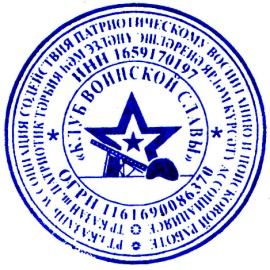 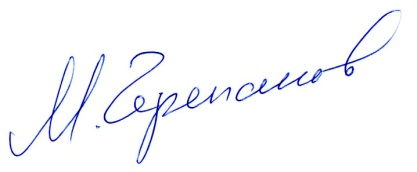 М. В. ЧЕРЕПАНОВПредседатель региональной общественной организации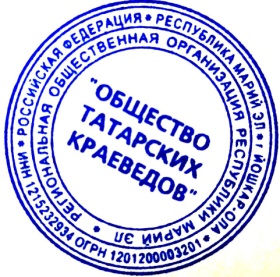 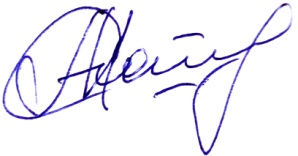 Республики Марий Эл “Общество татарских краеведов”С. М. ГАЗИЗЬЯНОВА  